СОВЕТ ДЕПУТАТОВ муниципального образования Чёрноотрожский сельсовет Саракташского района оренбургской областиЧЕТВЕРТЫй созывР Е Ш Е Н И Евнеочередного двадцать пятого заседания Совета депутатов Чёрноотрожского сельсовета Саракташского района Оренбургской области четвертого созыва25.11.2022                                        с. Черный Отрог                                     №161О проекте бюджета муниципального образования Чёрноотрожский сельсовет Саракташского района Оренбургской области на 2023 год и плановый период 2024-2025 годов в первом чтенииРассмотрев основные параметры местного бюджета на 2023 год и плановый период 2024-2025 годовСовет депутатов сельсовета РЕШИЛ:     	     	   1. Утвердить основные характеристики местного бюджета на 2023 год в размерах:1) прогнозируемый общий объем доходов – 22 138 100 рублей;2) общий объем расходов 22 138 100 рублей;3) прогнозируемый дефицит местного бюджета – 0,00 рублей;4) верхний предел муниципального долга муниципального образования Чёрноотрожский сельсовет Саракташского района Оренбургской области на 1 января 2024 года - 0 рублей, в том числе верхний предел долга по муниципальным гарантиям – 0 рублей. 2. Утвердить основные характеристики бюджета муниципального образования Чёрноотрожский сельсовет Саракташского района Оренбургской области на 2024 и 2025 годы в размерах:1) прогнозируемый общий объем доходов на 2024 год –21 491 463,80    руб., на 2025 год – 20 660 400 руб.;2) общий объем расходов на 2024 год – 21 491 463,80 руб., в том числе условно утвержденные расходы – 21 491 463,80 рублей, на 2025 год – 20 660 400 руб., в том числе условно утвержденные расходы – 20 660 400 рублей;3) прогнозируемый дефицит на 2024 год – 0,00 рублей, на 2025 год – 0,00 рублей;4) верхний предел муниципального долга бюджета муниципального образования Чёрноотрожский сельсовет Саракташского района Оренбургской области  на 1 января 2025 года –0,00 рублей, на 1 января 2026 года – 0,00 рублей, в том числе верхний предел долга по муниципальным гарантиям Чёрноотрожский сельсовет Саракташского района Оренбургской области на 1 января 2025 года – 0,00 рублей, на 1 января 2026 года – 0,00 рублей.3. Утвердить источники финансирования дефицита бюджета муниципального образования Чёрноотрожский сельсовет Саракташского района Оренбургской области на 2023 год и на плановый период 2024 и 2025 годов согласно приложению № 1 к настоящему решению.4. Учесть поступление доходов в местный бюджет   на 2023 год  и на плановый период  2024 и 2025 годов  согласно приложению №5 к настоящему решению.5. Утвердить распределение бюджетных ассигнований бюджета поселения по разделам и подразделам классификации расходов бюджета поселения на 2023 год на плановый период 2024 и 2025 годов согласно приложению № 6 к настоящему решению.6. Утвердить распределение бюджетных ассигнований бюджета поселения, целевым статьям (муниципальным программам и непрограммным направлениям деятельности), по разделам и подразделам группам и подгруппам видов расходов классификации расходов на 2023 год и на плановый период 2024 и 2025 годов согласно приложению № 7 к настоящему решению.7. Утвердить ведомственную структуру расходов бюджета поселения на 2023 год и на плановый период 2024 и 2025 годов согласно приложению № 8 к настоящему решению.8. Утвердить объем и распределение бюджетных ассигнований бюджета поселения по целевым статьям (муниципальным программам и непрограммным направлениям деятельности), разделам, подразделам, группам и подгруппам видов расходов классификации расходов на 2023 год и на плановый период 2024 и 2025 годов согласно приложению № 9 к настоящему решению.9. Настоящее решение вступает в силу со дня его обнародования,  подлежит размещению на официальном сайте муниципального образования Чёрноотрожский сельсовета Саракташского района Оренбургской области.10. Контроль за исполнением данного решения возложить на постоянную комиссию Совета депутатов сельсовета по бюджетной, налоговой и финансовой политике, собственности и экономическим вопросам, торговле и быту  (Макаев И.Р.).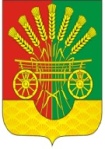 Председатель Совета депутатов сельсоветаГлава сельсовета___________ Г.Х. Валитов___________  З.Ш. ГабзалиловРазослано:постоянной комиссии, прокуратуре района, райфо,  бухгалтерии сельсовета, официальный сайт сельсовета, места для обнародования НПА, в делоПриложение №1Приложение №1Приложение №1к решению Совета депутатовк решению Совета депутатовЧёрноотрожского сельсовета Саракташского района Оренбургской областиЧёрноотрожского сельсовета Саракташского района Оренбургской областиЧёрноотрожского сельсовета Саракташского района Оренбургской областиот  25.11.2022№ 161от  25.11.2022№ 161Источники финансирования дефицита бюджетаИсточники финансирования дефицита бюджетаИсточники финансирования дефицита бюджетаИсточники финансирования дефицита бюджетаИсточники финансирования дефицита бюджетана 2023 год и плановый период 2024 и 2025 годовна 2023 год и плановый период 2024 и 2025 годовна 2023 год и плановый период 2024 и 2025 годовна 2023 год и плановый период 2024 и 2025 годовна 2023 год и плановый период 2024 и 2025 годов(руб.)КодНаименование кода группы, подгруппы, статьи, вида источника финансирования дефицитов бюджетов, кода классификации операций сектора государственного управления, относящихся к источникам финансирования дефицитов бюджетов Российской Федерации2023 год2024 год2025 год000 01 00 00 00 00 0000 000ИСТОЧНИКИ ВНУТРЕННЕГО ФИНАНСИРОВАНИЯ ДЕФИЦИТОВ БЮДЖЕТОВ0,000,000,00000 01 05 00 00 00 0000 000Изменение остатков средств на счетах по учету средств бюджета0,000,000,00000 01 05 00 00 00 0000 500Увеличение остатков средств бюджетов-22 138 100,00-21 491 463,80-20 660 400,00000 01 05 02 00 00 0000 500Увеличение прочих остатков средств бюджетов-22 138 100,00-21 491 463,80-20 660 400,00000 01 05 02 01 00 0000 510Увеличение прочих остатков денежных средств бюджетов-22 138 100,00-21 491 463,80-20 660 400,00000 01 05 02 01 10 0000 510Увеличение прочих остатков денежных средств бюджетов сельских поселений-22 138 100,00-21 491 463,80-20 660 400,00000 01 05 00 00 00 0000 600Уменьшение остатков средств бюджетов22 138 100,0021 491 463,8020 660 400,00000 01 05 02 00 00 0000 600Уменьшение прочих остатков средств бюджетов22 138 100,0021 491 463,8020 660 400,00000 01 05 02 01 00 0000 610Уменьшение прочих остатков денежных средств бюджетов22 138 100,0021 491 463,8020 660 400,00000 01 05 02 01 10 0000 610Уменьшение прочих остатков денежных средств бюджетов сельских поселений22 138 100,0021 491 463,8020 660 400,00Приложение №5Приложение №5Приложение №5Приложение №5к решению Совета депутатовк решению Совета депутатовк решению Совета депутатовк решению Совета депутатовЧёрноотрожского сельсовета Саракташского района Оренбургской областиЧёрноотрожского сельсовета Саракташского района Оренбургской областиЧёрноотрожского сельсовета Саракташского района Оренбургской областиЧёрноотрожского сельсовета Саракташского района Оренбургской областиот   25.11.2022    № 161от   25.11.2022    № 161от   25.11.2022    № 161от   25.11.2022    № 161Поступление доходов в местный бюджет   на 2023 год     и на плановый период 2024 и 2025 годов    Поступление доходов в местный бюджет   на 2023 год     и на плановый период 2024 и 2025 годов    Поступление доходов в местный бюджет   на 2023 год     и на плановый период 2024 и 2025 годов    Поступление доходов в местный бюджет   на 2023 год     и на плановый период 2024 и 2025 годов    Поступление доходов в местный бюджет   на 2023 год     и на плановый период 2024 и 2025 годов    Поступление доходов в местный бюджет   на 2023 год     и на плановый период 2024 и 2025 годов    Поступление доходов в местный бюджет   на 2023 год     и на плановый период 2024 и 2025 годов    Поступление доходов в местный бюджет   на 2023 год     и на плановый период 2024 и 2025 годов    Поступление доходов в местный бюджет   на 2023 год     и на плановый период 2024 и 2025 годов    Поступление доходов в местный бюджет   на 2023 год     и на плановый период 2024 и 2025 годов    (руб.)Наименование кода дохода бюджетаКод бюджетной классификации Российской Федерации2023 год2024 год2025 год13456Доходы бюджета - ВСЕГО: 
В том числе:X 22 138 100,00   21 491 463,8020 660 400,00НАЛОГОВЫЕ И НЕНАЛОГОВЫЕ ДОХОДЫ000 1000000000000000011 660 000,0011 503 000,0012 041 000,00НАЛОГИ НА ПРИБЫЛЬ, ДОХОДЫ000 101000000000000005 552 000,005 778 000,006 319 000,00Налог на доходы физических лиц000 101020000100001105 552 000,005 778 000,006 319 000,00Налог на доходы физических лиц с доходов, источником которых является налоговый агент, за исключением доходов, в отношении которых исчисление и уплата налога осуществляется в соответствии со статьями 227, 227.1 и 228 Налогового кодекса Российской Федерации000 101020100100001105 538 000,005 763 000,006 304 000,00Налог на доходы физических лиц с доходов, источником которых является налоговый агент, за исключением доходов, в отношении которых исчисление и уплата налога осуществляется в соответствии со статьями 227, 227.1 и 228 Налогового кодекса Российской Федерации (сумма платежа (перерасчеты, недоимка и задолженность по соответствующему платежу, в том числе по отмененному)182 101020100110001105 538 000,005 763 000,006 304 000,00Налог на доходы физических лиц с доходов, полученных физическими лицами в соответствии со статьей 228 Налогового кодекса Российской Федерации000 1010203001000011014 000,0015 000,0015 000,00Налог на доходы физических лиц с доходов, полученных физическими лицами в соответствии со статьей 228 Налогового кодекса Российской Федерации (сумма платежа (перерасчеты, недоимка и задолженность по соответствующему платежу, в том числе по отмененному)182 1010203001100011014 000,0015 000,0015 000,00НАЛОГИ НА ТОВАРЫ (РАБОТЫ, УСЛУГИ), РЕАЛИЗУЕМЫЕ НА ТЕРРИТОРИИ РОССИЙСКОЙ ФЕДЕРАЦИИ000 103000000000000003 131 000,003 293 000,003 446 000,00Акцизы по подакцизным товарам (продукции), производимым на территории Российской Федерации000 103020000100001103 131 000,003 293 000,003 446 000,00Доходы от уплаты акцизов на дизельное топливо, подлежащие распределению между бюджетами субъектов Российской Федерации и местными бюджетами с учетом установленных дифференцированных нормативов отчислений в местные бюджеты100 103022300100001101 483 000,001 571 000,001 648 000,00Доходы от уплаты акцизов на дизельное топливо, подлежащие распределению между бюджетами субъектов Российской Федерации и местными бюджетами с учетом установленных дифференцированных нормативов отчислений в местные бюджеты (по нормативам, установленным Федеральным законом о федеральном бюджете в целях формирования дорожных фондов субъектов Российской Федерации)100 103022310100001101 483 000,001 571 000,001 648 000,00Доходы от уплаты акцизов на моторные масла для дизельных и (или) карбюраторных (инжекторных) двигателей, подлежащие распределению между бюджетами субъектов Российской Федерации и местными бюджетами с учетом установленных дифференцированных нормативов отчислений в местные бюджеты100 1030224001000011010 000,0011 000,0011 000,00Доходы от уплаты акцизов на моторные масла для дизельных и (или) карбюраторных (инжекторных) двигателей, подлежащие распределению между бюджетами субъектов Российской Федерации и местными бюджетами с учетом установленных дифференцированных нормативов отчислений в местные бюджеты (по нормативам, установленным Федеральным законом о федеральном бюджете в целях формирования дорожных фондов субъектов Российской Федерации)100 1030224101000011010 000,0011 000,0011 000,00Доходы от уплаты акцизов на автомобильный бензин, подлежащие распределению между бюджетами субъектов Российской Федерации и местными бюджетами с учетом установленных дифференцированных нормативов отчислений в местные бюджеты100 103022500100001101 834 000,001 917 000,001 990 000,00Доходы от уплаты акцизов на автомобильный бензин, подлежащие распределению между бюджетами субъектов Российской Федерации и местными бюджетами с учетом установленных дифференцированных нормативов отчислений в местные бюджеты (по нормативам, установленным Федеральным законом о федеральном бюджете в целях формирования дорожных фондов субъектов Российской Федерации)100 103022510100001101 834 000,001 917 000,001 990 000,00Доходы от уплаты акцизов на прямогонный бензин, подлежащие распределению между бюджетами субъектов Российской Федерации и местными бюджетами с учетом установленных дифференцированных нормативов отчислений в местные бюджеты100 10302260010000110-196 000,00-206 000,00-203 000,00Доходы от уплаты акцизов на прямогонный бензин, подлежащие распределению между бюджетами субъектов Российской Федерации и местными бюджетами с учетом установленных дифференцированных нормативов отчислений в местные бюджеты (по нормативам, установленным Федеральным законом о федеральном бюджете в целях формирования дорожных фондов субъектов Российской Федерации)100 10302261010000110-196 000,00-206 000,00-203 000,00НАЛОГИ НА СОВОКУПНЫЙ ДОХОД000 10500000000000000400 000,00413 000,00415 000,00Налог, взимаемый в связи с применением упрощенной системы налогообложения000 10501000000000110100 000,00100 000,00100 000,00Налог, взимаемый с налогоплательщиков, выбравших в качестве объекта налогообложения доходы000 1050101001000011080 000,0080 000,0080 000,00Налог, взимаемый с налогоплательщиков, выбравших в качестве объекта налогообложения доходы000 1050101101000011080 000,0080 000,0080 000,00Налог, взимаемый с налогоплательщиков, выбравших в качестве объекта налогообложения доходы (сумма платежа (перерасчеты, недоимка и задолженность по соответствующему платежу, в том числе по отмененному)182 1050101101100011080 000,0080 000,0080 000,00Налог, взимаемый с налогоплательщиков, выбравших в качестве объекта налогообложения доходы, уменьшенные на величину расходов000 1050102001000011020 000,0020 000,0020 000,00Налог, взимаемый с налогоплательщиков, выбравших в качестве объекта налогообложения доходы, уменьшенные на величину расходов000 1050102101000011020 000,0020 000,0020 000,00Налог, взимаемый с налогоплательщиков, выбравших в качестве объекта налогообложения доходы, уменьшенные на величину расходов (в том числе минимальный налог, зачисляемый в бюджеты субъектов Российской Федерации (сумма платежа (перерасчеты, недоимка и задолженность по соответствующему платежу, в том числе по отмененному)182 1050102101100011020 000,0020 000,0020 000,00Единый сельскохозяйственный налог000 10503000010000110300 000,00313 000,00315 000,00Единый сельскохозяйственный налог000 10503010010000110300 000,00313 000,00315 000,00Единый сельскохозяйственный налог (сумма платежа (перерасчеты, недоимка и задолженность по соответствующему платежу, в том числе по отмененному)182 10503010011000110300 000,00313 000,00315 000,00НАЛОГИ НА ИМУЩЕСТВО000 106000000000000002 185 000,002 011 000,001 853 000,00Налог на имущество физических лиц000 10601000000000110101 000,00112 000,00112 000,00Налог на имущество физических лиц, взимаемый по ставкам, применяемым к объектам налогообложения, расположенным в границах сельских поселений000 10601030100000110101 000,00112 000,00112 000,00Налог на имущество физических лиц , взимаемый по ставкам,  применяемым к объектам налогообложения, расположенным в границах сельских   поселений (сумма платежа (перерасчеты, недоимка и задолженность по соответствующему платежу, в том числе по отмененному)182 10601030101000110101 000,00112 000,00112 000,00Земельный налог000 106060000000001102 084 000,001 899 000,001 741 000,00Земельный налог с организаций000 10606030000000110850 000,00850 000,00850 000,00Земельный налог с организаций, обладающих земельным участком, расположенным в границах сельских поселений000 10606033100000110850 000,00850 000,00850 000,00Земельный налог с организаций, обладающих земельным участком, расположенным в границах сельских поселений (сумма платежа (перерасчеты, недоимка и задолженность по соответствующему платежу, в том числе по отмененному)182 10606033101000110850 000,00850 000,00850 000,00Земельный налог с физических лиц000 106060400000001101 234 000,001 049 000,00891 000,00Земельный налог с физических лиц, обладающих земельным участком, расположенным в границах сельских поселений000 106060431000001101 234 000,001 049 000,00891 000,00Земельный налог с физических лиц, обладающих земельным участком, расположенным в границах сельских поселений (сумма платежа (перерасчеты, недоимка и задолженность по соответствующему платежу, в том числе по отмененному)182 106060431010001101 234 000,001 049 000,00891 000,00ДОХОДЫ ОТ ИСПОЛЬЗОВАНИЯ ИМУЩЕСТВА, НАХОДЯЩЕГОСЯ В ГОСУДАРСТВЕННОЙ И МУНИЦИПАЛЬНОЙ СОБСТВЕННОСТИ000 111000000000000008 000,008 000,008 000,00Доходы, получаемые в виде арендной либо иной платы за передачу в возмездное пользование государственного и муниципального имущества (за исключением имущества бюджетных и автономных учреждений, а также имущества государственных и муниципальных унитарных предприятий, в том числе казенных)000 111050000000001208 000,008 000,008 000,00Доходы, получаемые в виде арендной платы за земли после разграничения государственной собственности на землю, а также средства от продажи права на заключение договоров аренды указанных земельных участков (за исключением земельных участков бюджетных и автономных учреждений)000 111050200000001200,000,000,00Доходы, получаемые в виде арендной платы, а также средства от продажи права на заключение договоров аренды за земли, находящиеся в собственности сельских поселений (за исключением земельных участков муниципальных бюджетных и автономных учреждений)138 111050251000001200,000,000,00Доходы от сдачи в аренду имущества, находящегося в оперативном управлении органов государственной власти, органов местного самоуправления, государственных внебюджетных фондов и созданных ими учреждений (за исключением имущества бюджетных и автономных учреждений)000 111050300000001208 000,008 000,008 000,00Доходы от сдачи в аренду имущества, находящегося в оперативном управлении органов управления сельских поселений и созданных ими учреждений (за исключением имущества муниципальных бюджетных и автономных учреждений)138 111050351000001208 000,008 000,008 000,00ДОХОДЫ ОТ ПРОДАЖИ МАТЕРИАЛЬНЫХ И НЕМАТЕРИАЛЬНЫХ АКТИВОВ000 114000000000000000,000,000,00Доходы от реализации имущества, находящегося в государственной и муниципальной собственности (за исключением движимого имущества бюджетных и автономных учреждений, а также имущества государственных и муниципальных унитарных предприятий, в том числе казенных)000 114020000000000000,000,000,00Доходы от реализации имущества, находящегося в собственности сельских поселений (за исключением движимого имущества муниципальных бюджетных и автономных учреждений, а также имущества муниципальных унитарных предприятий, в том числе казенных), в части реализации основных средств по указанному имуществу000 114020501000004100,000,000,00Доходы от реализации иного имущества, находящегося в собственности сельских поселений (за исключением имущества муниципальных бюджетных и автономных учреждений, а также имущества муниципальных унитарных предприятий, в том числе казенных), в части реализации основных средств по указанному имуществу138 1 14 02053 10 0000 4100,000,000,00Доходы от продажи земельных участков, находящихся в государственной и муниципальной собственности000 114060000000000000,000,000,00Доходы от продажи земельных участков, государственная собственность на которые разграничена (за исключением земельных участков бюджетных и автономных учреждений)000 1 14 06020 10 0000 4300,000,000,00Доходы от продажи земельных участков, находящихся в собственности сельских поселений (за исключением земельных участков муниципальных бюджетных и автономных учреждений)1381 14 06025 10 0000 4300,000,000,00ПРОЧИЕ НЕНАЛОГОВЫЕ ДОХОДЫ000 11700000000000000384 000,000,000,00Инициативные платежи000 11715000000000150384 000,000,000,00Инициативные платежи, зачисляемые в бюджеты сельских поселений138 11715030100000150384 000,000,000,00Инициативные платежи, зачисляемые в бюджеты сельских поселений (средства, поступающие на приобретение оборудования для спортивной спортивной, спортивно-игровой) площадки)138 11715030100002 15076 000,000,000,00Инициативные платежи, зачисляемые в бюджеты сельских поселений (средства, поступающие на ремонт автомобильной дороги) 138 11715030100013 150308 000,000,000,00БЕЗВОЗМЕЗДНЫЕ ПОСТУПЛЕНИЯ000 2000000000000000010 478 100,009 988 463,808 619 400,00БЕЗВОЗМЕЗДНЫЕ ПОСТУПЛЕНИЯ ОТ ДРУГИХ БЮДЖЕТОВ БЮДЖЕТНОЙ СИСТЕМЫ РОССИЙСКОЙ ФЕДЕРАЦИИ000 2 02 000000 00 000 00010 478 100,009 988 463,808 619 400,00Дотации бюджетам бюджетной системы Российской Федерации000 2 02 10000 00 00001508 291 800,008 280 000,008 271 000,00Дотации на выравнивание бюджетной обеспеченности000 202150010000001508 219 000,008 280 000,008 271 000,00Дотации бюджетам сельских поселений на выравнивание бюджетной обеспеченности из бюджета субъекта Российской Федерации138 202150011000001508 219 000,008 280 000,008 271 000,00Дотации на поддержку мер по обеспечению сбалансированности бюджетов138 2021500200000015072 800,000,000,00Дотации бюджетам сельских поселений на поддержку мер по обеспечению сбалансированности бюджетов 138 2021500210000015072 800,000,000,00Субсидии бюджетам бюджетной системы Российской Федерации (межбюджетные субсидии)000 2 02 20000 00 00001500,00994 900,000,00Субсидии бюджетам на осуществление дорожной деятельности в отношении автомобильных дорог общего пользования, а также капитального ремонта и ремонта дворовых территорий многоквартирных домов, проездов к дворовым территориям многоквартирных домов населенных пунктов000 202202160000001500,000,000,00Субсидии бюджетам сельских поселений на осуществление дорожной деятельности в отношении автомобильных дорог общего пользования, а также капитального ремонта и ремонта дворовых территорий многоквартирных домов, проездов к дворовым территориям многоквартирных домов населенных пунктов138 202202161000001500,000,000,00Субсидии бюджетам на обеспечение комплексного развития сельских территорий000 20225576000001500,00994 900,000,00Субсидии бюджетам сельских поселений на обеспечение комплексного развития сельских территорий138 202255761000001500,00994 900,000,00Прочие субсидии000 202299990000001500,000,000,00Прочие субсидии бюджетам сельских поселений138 202299991000001500,000,000,00Субвенции бюджетам бюджетной системы Российской Федерации000 2 02 30000 00 0000150321 300,00336 200,00348 400,00Субвенции бюджетам на осуществление первичного воинского учета органами местного самоуправления поселений, муниципальных и городских округов000 20235118000000150321 300,00336 200,00348 400,00Субвенции бюджетам сельских поселений на осуществление первичного воинского учета органами местного самоуправления поселений, муниципальных и городских округов138 20235118100000150321 300,00336 200,00348 400,00Иные межбюджетные трансферты000 2 024 0000 00 0000 1501 865 000,000,000,00Прочие межбюджетные трансферты, передаваемые бюджетам000 20249999000000 1501 865 000,000,000,00Прочие межбюджетные трансферты, передаваемые бюджетам сельских поселений138 202499991000001501 865 000,000,000,00Безвозмездные поступления от негосударственных организаций000 2 04 0000 00 0000 1500,00377 363,800,00Безвозмездные поступления от негосударственных организаций в бюджеты сельских поселений000 2 04 05000 10 0000 1500,00377 363,800,00Прочие безвозмездные поступления от негосударственных организаций в бюджеты сельских поселений138 2 04 05099 10 0000 1500,00377 363,800,00Всего доходов 22 138 100,0021 491 463,8020 660 400,00Приложение №6Приложение №6Приложение №6к решению Совета депутатовк решению Совета депутатовк решению Совета депутатовЧёрноотрожского сельсовета Саракташского района Оренбургской областиЧёрноотрожского сельсовета Саракташского района Оренбургской областиЧёрноотрожского сельсовета Саракташского района Оренбургской областиот  25.11.2022 № 161от  25.11.2022 № 161от  25.11.2022 № 161Распределение бюджетных ассигнований местного бюджета   на 2023 годРаспределение бюджетных ассигнований местного бюджета   на 2023 годРаспределение бюджетных ассигнований местного бюджета   на 2023 годРаспределение бюджетных ассигнований местного бюджета   на 2023 годРаспределение бюджетных ассигнований местного бюджета   на 2023 годРаспределение бюджетных ассигнований местного бюджета   на 2023 годРаспределение бюджетных ассигнований местного бюджета   на 2023 годРаспределение бюджетных ассигнований местного бюджета   на 2023 годРаспределение бюджетных ассигнований местного бюджета   на 2023 годРаспределение бюджетных ассигнований местного бюджета   на 2023 год и на плановый период 2024 и 2025 годов по разделам и подразделам  классификации расходов  бюджетов и на плановый период 2024 и 2025 годов по разделам и подразделам  классификации расходов  бюджетов и на плановый период 2024 и 2025 годов по разделам и подразделам  классификации расходов  бюджетов(руб.)КодНаименование разделов и подразделов функциональной классификации расходов местного  бюджета 2023 год2024год2025год0100Общегосударственные вопросы6 454 979,006 147 600,006 426 000,000102Функционирование высшего должностного лица субъекта Российской Федерации и муниципального образования1 500 000,001 500 000,001 500 000,000104Функционирование Правительства Российской Федерации, высших исполнительных органов государственной власти субъектов Российской Федерации, местных администраций4 837 879,004 555 500,004 833 900,000106Обеспечение деятельности финансовых, налоговых и таможенных органов и органов финансового (финансово-бюджетного) надзора92 100,0092 100,0092 100,000111Резервные фонды20 000,000,000,000113Другие общегосударственные вопросы5 000,000,000,000200Национальная оборона321 300,00336 200,00348 400,000203Мобилизационная и вневойсковая подготовка321 300,00336 200,00348 400,000300Национальная безопасность и правоохранительная деятельность162 000,00162 000,00162 000,000310Защита населения и территории от чрезвычайных ситуаций природного и техногенного характера, пожарная безопасность132 000,00132 000,00132 000,000314Другие вопросы в области национальной безопасности и правоохранительной деятельности30 000,0030 000,0030 000,000400Национальная экономика3 499 800,003 293 000,003 446 000,000409Дорожное хозяйство (дорожные фонды)3 499 800,003 293 000,003 446 000,000412Другие вопросы в области национальной экономики0,000,000,000500Жилищно-коммунальное хозяйство1 073 621,001 426 263,80151 600,000501Жилищное хозяйство5 000,005 000,005 000,000503Благоустройство1 068 621,001 421 263,80146 600,000800Культура, кинематография 10 542 600,0010 042 600,0010 042 600,000801Культура10 542 600,0010 042 600,0010 042 600,001000Социальная политика62 200,0062 200,0062 200,001001Пенсионное обеспечение62 200,0062 200,0062 200,001100Физическая культура и спорт21 600,0021 600,0021 600,001101Физическая культура 21 600,0021 600,0021 600,00Итого расходов22 138 100,0021 491 463,8020 660 400,00Приложение №7Приложение №7Приложение №7Приложение №7Приложение №7Приложение №7Приложение №7Приложение №7Приложение №7Приложение №7Приложение №7Приложение №7Приложение №7Приложение №7Приложение №7к решению Совета депутатовк решению Совета депутатовк решению Совета депутатовк решению Совета депутатовк решению Совета депутатовк решению Совета депутатовк решению Совета депутатовк решению Совета депутатовк решению Совета депутатовк решению Совета депутатовк решению Совета депутатовк решению Совета депутатовк решению Совета депутатовк решению Совета депутатовк решению Совета депутатовЧёрноотрожского сельсовета Саракташского района Оренбургской областиЧёрноотрожского сельсовета Саракташского района Оренбургской областиЧёрноотрожского сельсовета Саракташского района Оренбургской областиЧёрноотрожского сельсовета Саракташского района Оренбургской областиЧёрноотрожского сельсовета Саракташского района Оренбургской областиЧёрноотрожского сельсовета Саракташского района Оренбургской областиЧёрноотрожского сельсовета Саракташского района Оренбургской областиЧёрноотрожского сельсовета Саракташского района Оренбургской областиЧёрноотрожского сельсовета Саракташского района Оренбургской областиЧёрноотрожского сельсовета Саракташского района Оренбургской областиЧёрноотрожского сельсовета Саракташского района Оренбургской областиЧёрноотрожского сельсовета Саракташского района Оренбургской областиЧёрноотрожского сельсовета Саракташского района Оренбургской областиЧёрноотрожского сельсовета Саракташского района Оренбургской областиЧёрноотрожского сельсовета Саракташского района Оренбургской областиот  25.11.2022 № 161от  25.11.2022 № 161от  25.11.2022 № 161от  25.11.2022 № 161от  25.11.2022 № 161от  25.11.2022 № 161от  25.11.2022 № 161от  25.11.2022 № 161от  25.11.2022 № 161от  25.11.2022 № 161от  25.11.2022 № 161от  25.11.2022 № 161от  25.11.2022 № 161от  25.11.2022 № 161от  25.11.2022 № 161Распределение бюджетных ассигнований местного бюджета по разделам, подразделам, целевым статьям (муниципальным программам Черноотрожского сельсовета  и непрограммным направлениям деятельности), группам и подгруппам видов расходов классификации расходов бюджета на 2023 год и на плановый период 2024 и 2025 годовРаспределение бюджетных ассигнований местного бюджета по разделам, подразделам, целевым статьям (муниципальным программам Черноотрожского сельсовета  и непрограммным направлениям деятельности), группам и подгруппам видов расходов классификации расходов бюджета на 2023 год и на плановый период 2024 и 2025 годовРаспределение бюджетных ассигнований местного бюджета по разделам, подразделам, целевым статьям (муниципальным программам Черноотрожского сельсовета  и непрограммным направлениям деятельности), группам и подгруппам видов расходов классификации расходов бюджета на 2023 год и на плановый период 2024 и 2025 годовРаспределение бюджетных ассигнований местного бюджета по разделам, подразделам, целевым статьям (муниципальным программам Черноотрожского сельсовета  и непрограммным направлениям деятельности), группам и подгруппам видов расходов классификации расходов бюджета на 2023 год и на плановый период 2024 и 2025 годовРаспределение бюджетных ассигнований местного бюджета по разделам, подразделам, целевым статьям (муниципальным программам Черноотрожского сельсовета  и непрограммным направлениям деятельности), группам и подгруппам видов расходов классификации расходов бюджета на 2023 год и на плановый период 2024 и 2025 годовРаспределение бюджетных ассигнований местного бюджета по разделам, подразделам, целевым статьям (муниципальным программам Черноотрожского сельсовета  и непрограммным направлениям деятельности), группам и подгруппам видов расходов классификации расходов бюджета на 2023 год и на плановый период 2024 и 2025 годовРаспределение бюджетных ассигнований местного бюджета по разделам, подразделам, целевым статьям (муниципальным программам Черноотрожского сельсовета  и непрограммным направлениям деятельности), группам и подгруппам видов расходов классификации расходов бюджета на 2023 год и на плановый период 2024 и 2025 годовРаспределение бюджетных ассигнований местного бюджета по разделам, подразделам, целевым статьям (муниципальным программам Черноотрожского сельсовета  и непрограммным направлениям деятельности), группам и подгруппам видов расходов классификации расходов бюджета на 2023 год и на плановый период 2024 и 2025 годовРаспределение бюджетных ассигнований местного бюджета по разделам, подразделам, целевым статьям (муниципальным программам Черноотрожского сельсовета  и непрограммным направлениям деятельности), группам и подгруппам видов расходов классификации расходов бюджета на 2023 год и на плановый период 2024 и 2025 годовРаспределение бюджетных ассигнований местного бюджета по разделам, подразделам, целевым статьям (муниципальным программам Черноотрожского сельсовета  и непрограммным направлениям деятельности), группам и подгруппам видов расходов классификации расходов бюджета на 2023 год и на плановый период 2024 и 2025 годовРаспределение бюджетных ассигнований местного бюджета по разделам, подразделам, целевым статьям (муниципальным программам Черноотрожского сельсовета  и непрограммным направлениям деятельности), группам и подгруппам видов расходов классификации расходов бюджета на 2023 год и на плановый период 2024 и 2025 годовРаспределение бюджетных ассигнований местного бюджета по разделам, подразделам, целевым статьям (муниципальным программам Черноотрожского сельсовета  и непрограммным направлениям деятельности), группам и подгруппам видов расходов классификации расходов бюджета на 2023 год и на плановый период 2024 и 2025 годовРаспределение бюджетных ассигнований местного бюджета по разделам, подразделам, целевым статьям (муниципальным программам Черноотрожского сельсовета  и непрограммным направлениям деятельности), группам и подгруппам видов расходов классификации расходов бюджета на 2023 год и на плановый период 2024 и 2025 годовРаспределение бюджетных ассигнований местного бюджета по разделам, подразделам, целевым статьям (муниципальным программам Черноотрожского сельсовета  и непрограммным направлениям деятельности), группам и подгруппам видов расходов классификации расходов бюджета на 2023 год и на плановый период 2024 и 2025 годовРаспределение бюджетных ассигнований местного бюджета по разделам, подразделам, целевым статьям (муниципальным программам Черноотрожского сельсовета  и непрограммным направлениям деятельности), группам и подгруппам видов расходов классификации расходов бюджета на 2023 год и на плановый период 2024 и 2025 годоврублейрублей9НаименованиеНаименованиеНаименованиеНаименованиеНаименованиеРазделПодразделКЦСРКЦСРКВР2023202420242025ОБЩЕГОСУДАРСТВЕННЫЕ ВОПРОСЫОБЩЕГОСУДАРСТВЕННЫЕ ВОПРОСЫОБЩЕГОСУДАРСТВЕННЫЕ ВОПРОСЫОБЩЕГОСУДАРСТВЕННЫЕ ВОПРОСЫОБЩЕГОСУДАРСТВЕННЫЕ ВОПРОСЫ0100000000000000000000000006 454 979,00   6 147 600,00   6 147 600,00   6 426 000,00   Функционирование высшего должностного лица субъекта Российской Федерации и муниципального образованияФункционирование высшего должностного лица субъекта Российской Федерации и муниципального образованияФункционирование высшего должностного лица субъекта Российской Федерации и муниципального образованияФункционирование высшего должностного лица субъекта Российской Федерации и муниципального образования0102000000000000000000000001 500 000,00   1 500 000,00   1 500 000,00   1 500 000,00   Муниципальная программа "Реализация муниципальной политики на территории муниципального образования Чёрноотрожский сельсовет Саракташского района Оренбургской области "0102680000000068000000000001 500 000,00   1 500 000,00   1 500 000,00   1 500 000,00   Комплексы процессных мероприятий0102684000000068400000000001 500 000,00   1 500 000,00   1 500 000,00   1 500 000,00   Комплекс процессных мероприятий «Обеспечение реализации программы»Комплекс процессных мероприятий «Обеспечение реализации программы»Комплекс процессных мероприятий «Обеспечение реализации программы»0102684060000068406000000001 500 000,00      1 500 000,00      1 500 000,00    1 500 000,00   Глава муниципального образованияГлава муниципального образования0102684061001068406100100001 500 000,00      1 500 000,00      1 500 000,00    1 500 000,00   Расходы на выплаты персоналу государственных (муниципальных) органов0102684061001068406100101201 500 000,00      1 500 000,00      1 500 000,00    1 500 000,00   Функционирование Правительства Российской Федерации, высших исполнительных органов государственной власти субъектов Российской Федерации, местных администрацийФункционирование Правительства Российской Федерации, высших исполнительных органов государственной власти субъектов Российской Федерации, местных администрацийФункционирование Правительства Российской Федерации, высших исполнительных органов государственной власти субъектов Российской Федерации, местных администрацийФункционирование Правительства Российской Федерации, высших исполнительных органов государственной власти субъектов Российской Федерации, местных администраций0104000000000000000000000004 837 879,00   4 555 500,00   4 555 500,00   4 833 900,00   Муниципальная программа "Реализация муниципальной политики на территории муниципального образования Чёрноотрожский сельсовет Саракташского района Оренбургской области "0104680000000068000000000004 837 879,00      4 555 500,00      4 555 500,00    4 833 900,00   Комплексы процессных мероприятий0104684000000068400000000004 837 879,00      4 555 500,00      4 555 500,00    4 833 900,00   Комплекс процессных мероприятий «Обеспечение реализации программы»Комплекс процессных мероприятий «Обеспечение реализации программы»Комплекс процессных мероприятий «Обеспечение реализации программы»0104684060000068406000000004 837 879,00      4 555 500,00      4 555 500,00    4 833 900,00   Аппарат администрации муниципального образованияАппарат администрации муниципального образования0104684061002068406100200004 837 879,00      4 555 500,00      4 555 500,00    4 833 900,00   Расходы на выплаты персоналу государственных (муниципальных) органов0104684061002068406100201203 657 600,00      3 657 600,00      3 657 600,00    3 657 600,00   Иные закупки товаров, работ и услуг для обеспечения государственных (муниципальных) нужд010468406100206840610020240   970 000,00   698 700,00   698 700,00       977 100,00   Иные межбюджетные трансферты010468406100206840610020540   153 179,00   149 200,00   149 200,00       149 200,00   Уплата налогов, сборов и иных платежей010468406100206840610020850     57 100,00    50 000,00    50 000,00        50 000,00   Достижение показателей по оплате труда0104684069708068406970800000,000,000,000,00Расходы на выплаты персоналу государственных (муниципальных) органов0104684069708068406970801200,000,000,000,00Обеспечение деятельности финансовых, налоговых и таможенных органов и органов финансового (финансово-бюджетного) надзораОбеспечение деятельности финансовых, налоговых и таможенных органов и органов финансового (финансово-бюджетного) надзораОбеспечение деятельности финансовых, налоговых и таможенных органов и органов финансового (финансово-бюджетного) надзораОбеспечение деятельности финансовых, налоговых и таможенных органов и органов финансового (финансово-бюджетного) надзора010600000000000000000000000   92 100,00        92 100,00        92 100,00      92 100,00   Муниципальная программа "Реализация муниципальной политики на территории муниципального образования Чёрноотрожский сельсовет Саракташского района Оренбургской области "Муниципальная программа "Реализация муниципальной политики на территории муниципального образования Чёрноотрожский сельсовет Саракташского района Оренбургской области "Муниципальная программа "Реализация муниципальной политики на территории муниципального образования Чёрноотрожский сельсовет Саракташского района Оренбургской области "Муниципальная программа "Реализация муниципальной политики на территории муниципального образования Чёрноотрожский сельсовет Саракташского района Оренбургской области "Муниципальная программа "Реализация муниципальной политики на территории муниципального образования Чёрноотрожский сельсовет Саракташского района Оренбургской области "010668000000006800000000000     92 100,00    92 100,00    92 100,00        92 100,00   Комплексы процессных мероприятий010668400000006840000000000     92 100,00    92 100,00    92 100,00        92 100,00   Комплекс процессных мероприятий «Обеспечение реализации программы»Комплекс процессных мероприятий «Обеспечение реализации программы»Комплекс процессных мероприятий «Обеспечение реализации программы»010668406000006840600000000     92 100,00    92 100,00    92 100,00        92 100,00   Межбюджетные трансферты на осуществление части переданных в район полномочий по внешнему муниципальному контролю010668406100806840610080000     92 100,00    92 100,00    92 100,00        92 100,00   Иные межбюджетные трансферты010668406100806840610080540     92 100,00    92 100,00    92 100,00        92 100,00   Резервные фонды011100000000000000000000000   20 000,00   0,000,000,00Непрограммное направление расходов (непрограммные мероприятия)011177000000007700000000000     20 000,00   0,000,000,00Руководство и управление в сфере установленных функций органов местного самоуправления011177100000007710000000000     20 000,00   0,000,000,00Создание и использование средств резервного фонда администрации поселений Саракташского района011177100000407710000040000     20 000,00   0,000,000,00Резервные средства011177100000407710000040870     20 000,00   0,000,000,00Другие общегосударственные вопросыДругие общегосударственные вопросыДругие общегосударственные вопросыДругие общегосударственные вопросы0113000000000000000000000005000,000,000,000,00Муниципальная программа "Реализация муниципальной политики на территории муниципального образования Чёрноотрожский сельсовет Саракташского района Оренбургской области "Муниципальная программа "Реализация муниципальной политики на территории муниципального образования Чёрноотрожский сельсовет Саракташского района Оренбургской области "Муниципальная программа "Реализация муниципальной политики на территории муниципального образования Чёрноотрожский сельсовет Саракташского района Оренбургской области "0113680000000068000000000005000,000,000,000,00Комплексы процессных мероприятий0113684000000068400000000005000,000,000,000,00Комплекс процессных мероприятий «Обеспечение реализации программы»0113684060000068406000000005000,000,000,000,00Членские взносы в Совет (ассоциацию) муниципальных образованийЧленские взносы в Совет (ассоциацию) муниципальных образований0113684069510068406951000005000,000,000,000,00Уплата налогов, сборов и иных платежей0113684069510068406951008505000,000,000,000,00НАЦИОНАЛЬНАЯ ОБОРОНАНАЦИОНАЛЬНАЯ ОБОРОНАНАЦИОНАЛЬНАЯ ОБОРОНАНАЦИОНАЛЬНАЯ ОБОРОНАНАЦИОНАЛЬНАЯ ОБОРОНА020000000000000000000000000 321 300,00      336 200,00      336 200,00    348 400,00   Мобилизационная и вневойсковая подготовкаМобилизационная и вневойсковая подготовкаМобилизационная и вневойсковая подготовкаМобилизационная и вневойсковая подготовка020300000000000000000000000 321 300,00      336 200,00      336 200,00    348 400,00   Муниципальная программа "Реализация муниципальной политики на территории муниципального образования Чёрноотрожский сельсовет Саракташского района Оренбургской области "020368000000006800000000000   321 300,00   336 200,00   336 200,00       348 400,00   Комплексы процессных мероприятий020368400000006840000000000   321 300,00   336 200,00   336 200,00       348 400,00   Комплекс процессных мероприятий «Обеспечение реализации программы»Комплекс процессных мероприятий «Обеспечение реализации программы»Комплекс процессных мероприятий «Обеспечение реализации программы»020368406000006840600000000   321 300,00   336 200,00   336 200,00       348 400,00   Субвенции на осуществление первичного воинского учета органами местного самоуправления поселений, муниципальных и городских округовСубвенции на осуществление первичного воинского учета органами местного самоуправления поселений, муниципальных и городских округов020368406511806840651180000   321 300,00   336 200,00   336 200,00       348 400,00   Расходы на выплаты персоналу государственных (муниципальных) органов020368406511806840651180120   319 000,00   332 000,00   332 000,00       345 000,00   Иные закупки товаров, работ и услуг для обеспечения государственных (муниципальных) нужд020368406511806840651180240 2 300,00   4200,004200,003400,00НАЦИОНАЛЬНАЯ БЕЗОПАСНОСТЬ И ПРАВООХРАНИТЕЛЬНАЯ ДЕЯТЕЛЬНОСТЬНАЦИОНАЛЬНАЯ БЕЗОПАСНОСТЬ И ПРАВООХРАНИТЕЛЬНАЯ ДЕЯТЕЛЬНОСТЬНАЦИОНАЛЬНАЯ БЕЗОПАСНОСТЬ И ПРАВООХРАНИТЕЛЬНАЯ ДЕЯТЕЛЬНОСТЬНАЦИОНАЛЬНАЯ БЕЗОПАСНОСТЬ И ПРАВООХРАНИТЕЛЬНАЯ ДЕЯТЕЛЬНОСТЬНАЦИОНАЛЬНАЯ БЕЗОПАСНОСТЬ И ПРАВООХРАНИТЕЛЬНАЯ ДЕЯТЕЛЬНОСТЬ030000000000000000000000000 162 000,00      162 000,00      162 000,00    162 000,00   Защита населения и территории от чрезвычайных ситуаций природного и техногенного характера, пожарная безопасностьЗащита населения и территории от чрезвычайных ситуаций природного и техногенного характера, пожарная безопасностьЗащита населения и территории от чрезвычайных ситуаций природного и техногенного характера, пожарная безопасностьЗащита населения и территории от чрезвычайных ситуаций природного и техногенного характера, пожарная безопасность031000000000000000000000000 132 000,00      132 000,00      132 000,00    132 000,00   Муниципальная программа "Реализация муниципальной политики на территории муниципального образования Чёрноотрожский сельсовет Саракташского района Оренбургской области "031068000000006800000000000   132 000,00   132 000,00   132 000,00       132 000,00   Комплексы процессных мероприятий031068400000006840000000000   132 000,00   132 000,00   132 000,00       132 000,00   Комплекс процессных мероприятий «Безопасность»Комплекс процессных мероприятий «Безопасность»Комплекс процессных мероприятий «Безопасность»031068401000006840100000000   132 000,00   132 000,00   132 000,00       132 000,00   Мероприятия по обеспечению пожарной безопасности на территории муниципального образования поселенияМероприятия по обеспечению пожарной безопасности на территории муниципального образования поселения031068401950206840195020000   132 000,00   132 000,00   132 000,00       132 000,00   Иные закупки товаров, работ и услуг для обеспечения государственных (муниципальных) нужд031068401950206840195020240   132 000,00   132 000,00   132 000,00       132 000,00   Другие вопросы в области национальной безопасности и правоохранительной деятельностиДругие вопросы в области национальной безопасности и правоохранительной деятельностиДругие вопросы в области национальной безопасности и правоохранительной деятельностиДругие вопросы в области национальной безопасности и правоохранительной деятельности031400000000000000000000000   30 000,00        30 000,00        30 000,00      30 000,00   Муниципальная программа "Реализация муниципальной политики на территории муниципального образования Чёрноотрожский сельсовет Саракташского района Оренбургской области "031468000000006800000000000     30 000,00    30 000,00    30 000,00        30 000,00   Комплексы процессных мероприятий031468400000006840000000000     30 000,00    30 000,00    30 000,00        30 000,00   Комплекс процессных мероприятий «Безопасность»031468401000006840100000000     30 000,00    30 000,00    30 000,00        30 000,00   Меры поддержки добровольных народных дружин031468401200406840120040000     30 000,00    30 000,00    30 000,00        30 000,00   Иные закупки товаров, работ и услуг для обеспечения государственных (муниципальных) нужд031468401200406840120040240     30 000,00    30 000,00    30 000,00        30 000,00   НАЦИОНАЛЬНАЯ ЭКОНОМИКАНАЦИОНАЛЬНАЯ ЭКОНОМИКАНАЦИОНАЛЬНАЯ ЭКОНОМИКАНАЦИОНАЛЬНАЯ ЭКОНОМИКАНАЦИОНАЛЬНАЯ ЭКОНОМИКА0400000000000000000000000003 499 800,00   3 293 000,00   3 293 000,00   3 446 000,00   Дорожное хозяйство (дорожные фонды)Дорожное хозяйство (дорожные фонды)Дорожное хозяйство (дорожные фонды)Дорожное хозяйство (дорожные фонды)0409000000000000000000000003 499 800,00   3 293 000,00   3 293 000,00   3 446 000,00   Муниципальная программа "Реализация муниципальной политики на территории муниципального образования Чёрноотрожский сельсовет Саракташского района Оренбургской области "0409680000000068000000000003 499 800,00      3 293 000,00      3 293 000,00    3 446 000,00   Комплексы процессных мероприятий0409684000000068400000000003 131 000,00      3 293 000,00      3 293 000,00    3 446 000,00   Комплекс процессных мероприятий «Развитие дорожного хозяйства»Комплекс процессных мероприятий «Развитие дорожного хозяйства»Комплекс процессных мероприятий «Развитие дорожного хозяйства»0409684020000068402000000003 131 000,003 293 000,003 293 000,003 446 000,00Содержание и  ремонт, капитальный ремонт автомобильных дорог общего пользования и искусственных сооружений на нихСодержание и  ремонт, капитальный ремонт автомобильных дорог общего пользования и искусственных сооружений на них0409685000000068500000000003 131 000,003 293 000,003 293 000,003 446 000,00Иные закупки товаров, работ и услуг для обеспечения государственных (муниципальных) нужд0409684029528068402952802403 131 000,00      3 293 000,00      3 293 000,00    3 446 000,00   Осуществление дорожной деятельности0409684029707068402970700000,000,000,000,00Иные закупки товаров, работ и услуг для обеспечения государственных (муниципальных) нужд0409684029707068402970702400,000,000,000,00Капитальный ремонт и ремонт автомобильных дорог общего пользования населенных пунктов00409685000000068500000000000,000,000,000,00Иные закупки товаров, работ и услуг для обеспечения государственных (муниципальных) нужд0409685000000068500000002400,000,000,000,00Приоритетные проекты Оренбургской области040968500000006850000000000368 800,000 0,000 0,000 0,00Приоритетный проект «Вовлечение жителей муниципальных образований Оренбургской области в процесс выбора и реализации инициативных проектов»0409685П500000685П500000000368 800,000 0,000 0,000 0,00Реализация инициативных проектов (ремонт автомобильной дороги)0409685П5S140Г685П5S140Г000368 800,000 0,000 0,000 0,00Иные закупки товаров, работ и услуг для обеспечения государственных (муниципальных) нужд0409685П5S140Г685П5S140Г240368 800,000 0,000 0,000 -     ЖИЛИЩНО-КОММУНАЛЬНОЕ ХОЗЯЙСТВОЖИЛИЩНО-КОММУНАЛЬНОЕ ХОЗЯЙСТВОЖИЛИЩНО-КОММУНАЛЬНОЕ ХОЗЯЙСТВОЖИЛИЩНО-КОММУНАЛЬНОЕ ХОЗЯЙСТВОЖИЛИЩНО-КОММУНАЛЬНОЕ ХОЗЯЙСТВО0500000000000000000000000001 073 621,00   1 426 263,80   1 426 263,80    151 600,00   Жилищное хозяйствоЖилищное хозяйствоЖилищное хозяйствоЖилищное хозяйство050100000000000000000000000     5 000,00    5 000,00    5 000,00        5 000,00   Непрограммное направление расходов (непрограммные мероприятия)Непрограммное направление расходов (непрограммные мероприятия)Непрограммное направление расходов (непрограммные мероприятия)050177000000007700000000000 5 000,00    5 000,00    5 000,00    5 000,00   Прочие непрограммные мероприятия050177300000007730000000000 5 000,00    5 000,00    5 000,00    5 000,00   Исполнение обязательств по уплате взносов на капитальный ремонт в отношении помещений, собственниками которых являются органы местного самоуправленияИсполнение обязательств по уплате взносов на капитальный ремонт в отношении помещений, собственниками которых являются органы местного самоуправления050177300901407730090140000 5 000,00    5 000,00    5 000,00    5 000,00   Иные закупки товаров, работ и услуг для обеспечения государственных (муниципальных) нужд050177300901407730090140240 5 000,00    5 000,00    5 000,00    5 000,00   БлагоустройствоБлагоустройствоБлагоустройствоБлагоустройство0503000000000000000000000001 068 621,00   1 421 263,80   1 421 263,80    146 600,00   Муниципальная программа "Реализация муниципальной политики на территории муниципального образования Чёрноотрожский сельсовет Саракташского района Оренбургской области "0503680000000068000000000001 068 621,00      1 421 263,80      1 421 263,80       146 600,00   Комплексы процессных мероприятий050368400000006840000000000   980 621,00   0,000,00    146 600,00   Комплекс процессных мероприятий «Благоустройство территории Черноотрожского сельсовета»Комплекс процессных мероприятий «Благоустройство территории Черноотрожского сельсовета»Комплекс процессных мероприятий «Благоустройство территории Черноотрожского сельсовета»050368403000006840300000000   980 621,00   0,000,00    146 600,00   Мероприятия по благоустройству территории муниципального образования поселенияМероприятия по благоустройству территории муниципального образования поселения050368403953106840395310000   980 621,00   0,000,00    146 600,00   Иные закупки товаров, работ и услуг для обеспечения государственных (муниципальных) нужд050368403953106840395310240   980 621,00   0,000,00    146 600,00   Подпрограмма "Комплексное развитие сельских территорий на территории муниципального образования Чёрноотрожский сельсовет"0503684040000068404000000000,00   1 421 263,80      1 421 263,80   0,00 Обеспечение  комплексного развития сельских территорий 050368404L576068404L57600000,00   1 421 263,80      1 421 263,80   0,00Иные закупки товаров, работ и услуг для обеспечения государственных (муниципальных) нужд050368404L576068404L57602400,00   1 421 263,80      1 421 263,80   0,00Приоритетные проекты Оренбургской области050368500000006850000000000     88 000,00   0,000,000,00Приоритетный проект «Вовлечение жителей муниципальных образований Оренбургской области в процесс выбора и реализации инициативных проектов»0503685П500000685П500000000     88 000,00   0,000,000,00Реализация инициативных проектов (благоустройство (устройство детской(игровой,спортивной,спортивно-игровой) площадки)0503685П5S140Д685П5S140Д000     88 000,00   0,000,000,00Иные закупки товаров, работ и услуг для обеспечения государственных (муниципальных) нужд0503685П5S140Д685П5S140Д240     88 000,00   0,000,000,00КУЛЬТУРА, КИНЕМАТОГРАФИЯКУЛЬТУРА, КИНЕМАТОГРАФИЯКУЛЬТУРА, КИНЕМАТОГРАФИЯКУЛЬТУРА, КИНЕМАТОГРАФИЯКУЛЬТУРА, КИНЕМАТОГРАФИЯ080000000000000000000000000    10 542 600,00   10 042 600,00   10 042 600,00       10 042 600,00   КультураКультураКультураКультура080100000000000000000000000    10 542 600,00   10 042 600,00   10 042 600,00       10 042 600,00   Муниципальная программа "Реализация муниципальной политики на территории муниципального образования Чёрноотрожский сельсовет Саракташского района Оренбургской области "080168000000006800000000000 10 542 600,00    10 042 600,00    10 042 600,00    10 042 600,00   Комплексы процессных мероприятий080168400000006840000000000 10 542 600,00    10 042 600,00    10 042 600,00    10 042 600,00   Комплекс процессных мероприятий «Развитие культуры»Комплекс процессных мероприятий «Развитие культуры»Комплекс процессных мероприятий «Развитие культуры»080168405000006840500000000 10 542 600,00    10 042 600,00    10 042 600,00    10 042 600,00   Финансовое обеспечение части переданных полномочий по организации досуга и обеспечению жителей услугами организации культуры и библиотечного обслуживанияФинансовое обеспечение части переданных полномочий по организации досуга и обеспечению жителей услугами организации культуры и библиотечного обслуживания0801684057508068405750800008 177 600,00    10 042 600,00    10 042 600,00    10 042 600,00   Иные межбюджетные трансферты0801684057508068405750805408 177 600,00    10 042 600,00    10 042 600,00    10 042 600,00   Мероприятия, направленные на развитие культуры на территории муниципального образования поселения080168405952206840595220000   500 000,00   0,000,000,00Иные закупки товаров, работ и услуг для обеспечения государственных (муниципальных) нужд080168405952206840595220240   500 000,00   0,000,000,00Повышение заработной платы работников муниципальных учреждений культуры0801684059703068405970300001 865 000,00   0,000,000,00Иные межбюджетные трансферты0801684059703068405970305401 865 000,00   0,000,000,00СОЦИАЛЬНАЯ ПОЛИТИКАСОЦИАЛЬНАЯ ПОЛИТИКАСОЦИАЛЬНАЯ ПОЛИТИКАСОЦИАЛЬНАЯ ПОЛИТИКАСОЦИАЛЬНАЯ ПОЛИТИКА100000000000000000000000000   62 200,00        62 200,00        62 200,00      62 200,00   Пенсионное обеспечениеПенсионное обеспечениеПенсионное обеспечениеПенсионное обеспечение100100000000000000000000000     62 200,00    62 200,00    62 200,00        62 200,00   Муниципальная программа "Реализация муниципальной политики на территории муниципального образования Чёрноотрожский сельсовет Саракташского района Оренбургской области "Муниципальная программа "Реализация муниципальной политики на территории муниципального образования Чёрноотрожский сельсовет Саракташского района Оренбургской области "Муниципальная программа "Реализация муниципальной политики на территории муниципального образования Чёрноотрожский сельсовет Саракташского района Оренбургской области "100168000000006800000000000     62 200,00    62 200,00    62 200,00        62 200,00   Комплексы процессных мероприятий100168400000006840000000000     62 200,00    62 200,00    62 200,00        62 200,00   Комплекс процессных мероприятий «Обеспечение реализации программы»Комплекс процессных мероприятий «Обеспечение реализации программы»1001684060000684060000000     62 200,00    62 200,00    62 200,00        62 200,00   Предоставление пенсии за выслугу лет муниципальным служащим муниципальных образований поселений100168406250506840625050000     62 200,00    62 200,00    62 200,00        62 200,00   Публичные нормативные социальные выплаты гражданам100168406250506840625050310     62 200,00    62 200,00    62 200,00        62 200,00   ФИЗИЧЕСКАЯ КУЛЬТУРА И СПОРТФИЗИЧЕСКАЯ КУЛЬТУРА И СПОРТФИЗИЧЕСКАЯ КУЛЬТУРА И СПОРТФИЗИЧЕСКАЯ КУЛЬТУРА И СПОРТФИЗИЧЕСКАЯ КУЛЬТУРА И СПОРТ110000000000000000000000000   21 600,00        21 600,00        21 600,00      21 600,00   Физическая культураФизическая культураФизическая культураФизическая культура110100000000000000000000000     21 600,00    21 600,00    21 600,00        21 600,00   Муниципальная программа "Реализация муниципальной политики на территории муниципального образования Чёрноотрожский сельсовет Саракташского района Оренбургской области "110168000000006800000000000     21 600,00    21 600,00    21 600,00        21 600,00   Комплексы процессных мероприятий110168400000006840000000000     21 600,00    21 600,00    21 600,00        21 600,00   Комплекс процессных мероприятий «Развитие культуры»110168405000006840500000000     21 600,00    21 600,00    21 600,00        21 600,00   Мероприятия в области физической культуры и спорта 110168405952406840595240000     21 600,00    21 600,00    21 600,00        21 600,00   Иные закупки товаров, работ и услуг для обеспечения государственных (муниципальных) нужд110168405952406840595240240     21 600,00    21 600,00    21 600,00        21 600,00   ИТОГО ПО РАЗДЕЛАМ РАСХОДОВ    22 138 100,00   21 491 463,80   21 491 463,80       20 660 400,00   Приложение №8Приложение №8Приложение №8Приложение №8Приложение №8Приложение №8Приложение №8Приложение №8Приложение №8Приложение №8Приложение №8Приложение №8Приложение №8Приложение №8Приложение №8Приложение №8Приложение №8Приложение №8Приложение №8Приложение №8Приложение №8Приложение №8Приложение №8Приложение №8Приложение №8Приложение №8Приложение №8к решению Совета депутатовк решению Совета депутатовк решению Совета депутатовк решению Совета депутатовк решению Совета депутатовк решению Совета депутатовк решению Совета депутатовк решению Совета депутатовк решению Совета депутатовк решению Совета депутатовк решению Совета депутатовк решению Совета депутатовк решению Совета депутатовк решению Совета депутатовк решению Совета депутатовк решению Совета депутатовк решению Совета депутатовк решению Совета депутатовк решению Совета депутатовк решению Совета депутатовк решению Совета депутатовк решению Совета депутатовк решению Совета депутатовк решению Совета депутатовк решению Совета депутатовк решению Совета депутатовк решению Совета депутатовЧёрноотрожского сельсовета Саракташского района Оренбургской областиЧёрноотрожского сельсовета Саракташского района Оренбургской областиЧёрноотрожского сельсовета Саракташского района Оренбургской областиЧёрноотрожского сельсовета Саракташского района Оренбургской областиЧёрноотрожского сельсовета Саракташского района Оренбургской областиЧёрноотрожского сельсовета Саракташского района Оренбургской областиЧёрноотрожского сельсовета Саракташского района Оренбургской областиЧёрноотрожского сельсовета Саракташского района Оренбургской областиЧёрноотрожского сельсовета Саракташского района Оренбургской областиЧёрноотрожского сельсовета Саракташского района Оренбургской областиЧёрноотрожского сельсовета Саракташского района Оренбургской областиЧёрноотрожского сельсовета Саракташского района Оренбургской областиЧёрноотрожского сельсовета Саракташского района Оренбургской областиЧёрноотрожского сельсовета Саракташского района Оренбургской областиЧёрноотрожского сельсовета Саракташского района Оренбургской областиЧёрноотрожского сельсовета Саракташского района Оренбургской областиЧёрноотрожского сельсовета Саракташского района Оренбургской областиЧёрноотрожского сельсовета Саракташского района Оренбургской областиЧёрноотрожского сельсовета Саракташского района Оренбургской областиЧёрноотрожского сельсовета Саракташского района Оренбургской областиЧёрноотрожского сельсовета Саракташского района Оренбургской областиЧёрноотрожского сельсовета Саракташского района Оренбургской областиЧёрноотрожского сельсовета Саракташского района Оренбургской областиЧёрноотрожского сельсовета Саракташского района Оренбургской областиЧёрноотрожского сельсовета Саракташского района Оренбургской областиЧёрноотрожского сельсовета Саракташского района Оренбургской областиЧёрноотрожского сельсовета Саракташского района Оренбургской областиот  25.11.2022 № 161от  25.11.2022 № 161от  25.11.2022 № 161от  25.11.2022 № 161от  25.11.2022 № 161от  25.11.2022 № 161от  25.11.2022 № 161от  25.11.2022 № 161от  25.11.2022 № 161от  25.11.2022 № 161от  25.11.2022 № 161от  25.11.2022 № 161от  25.11.2022 № 161от  25.11.2022 № 161от  25.11.2022 № 161от  25.11.2022 № 161от  25.11.2022 № 161от  25.11.2022 № 161от  25.11.2022 № 161от  25.11.2022 № 161от  25.11.2022 № 161от  25.11.2022 № 161от  25.11.2022 № 161от  25.11.2022 № 161от  25.11.2022 № 161от  25.11.2022 № 161от  25.11.2022 № 161Ведомственная структура расходов местного бюджета на 2023 год и плановый период 2024-2025г.г.Ведомственная структура расходов местного бюджета на 2023 год и плановый период 2024-2025г.г.Ведомственная структура расходов местного бюджета на 2023 год и плановый период 2024-2025г.г.Ведомственная структура расходов местного бюджета на 2023 год и плановый период 2024-2025г.г.Ведомственная структура расходов местного бюджета на 2023 год и плановый период 2024-2025г.г.Ведомственная структура расходов местного бюджета на 2023 год и плановый период 2024-2025г.г.Ведомственная структура расходов местного бюджета на 2023 год и плановый период 2024-2025г.г.Ведомственная структура расходов местного бюджета на 2023 год и плановый период 2024-2025г.г.Ведомственная структура расходов местного бюджета на 2023 год и плановый период 2024-2025г.г.Ведомственная структура расходов местного бюджета на 2023 год и плановый период 2024-2025г.г.Ведомственная структура расходов местного бюджета на 2023 год и плановый период 2024-2025г.г.Ведомственная структура расходов местного бюджета на 2023 год и плановый период 2024-2025г.г.Ведомственная структура расходов местного бюджета на 2023 год и плановый период 2024-2025г.г.Ведомственная структура расходов местного бюджета на 2023 год и плановый период 2024-2025г.г.Ведомственная структура расходов местного бюджета на 2023 год и плановый период 2024-2025г.г.Ведомственная структура расходов местного бюджета на 2023 год и плановый период 2024-2025г.г.Ведомственная структура расходов местного бюджета на 2023 год и плановый период 2024-2025г.г.Ведомственная структура расходов местного бюджета на 2023 год и плановый период 2024-2025г.г.Ведомственная структура расходов местного бюджета на 2023 год и плановый период 2024-2025г.г.Ведомственная структура расходов местного бюджета на 2023 год и плановый период 2024-2025г.г.Ведомственная структура расходов местного бюджета на 2023 год и плановый период 2024-2025г.г.Ведомственная структура расходов местного бюджета на 2023 год и плановый период 2024-2025г.г.Ведомственная структура расходов местного бюджета на 2023 год и плановый период 2024-2025г.г.Ведомственная структура расходов местного бюджета на 2023 год и плановый период 2024-2025г.г.Ведомственная структура расходов местного бюджета на 2023 год и плановый период 2024-2025г.г.Ведомственная структура расходов местного бюджета на 2023 год и плановый период 2024-2025г.г.Ведомственная структура расходов местного бюджета на 2023 год и плановый период 2024-2025г.г.Ведомственная структура расходов местного бюджета на 2023 год и плановый период 2024-2025г.г.Ведомственная структура расходов местного бюджета на 2023 год и плановый период 2024-2025г.г.Ведомственная структура расходов местного бюджета на 2023 год и плановый период 2024-2025г.г.Ведомственная структура расходов местного бюджета на 2023 год и плановый период 2024-2025г.г.Ведомственная структура расходов местного бюджета на 2023 год и плановый период 2024-2025г.г.Ведомственная структура расходов местного бюджета на 2023 год и плановый период 2024-2025г.г.Ведомственная структура расходов местного бюджета на 2023 год и плановый период 2024-2025г.г.Ведомственная структура расходов местного бюджета на 2023 год и плановый период 2024-2025г.г.Ведомственная структура расходов местного бюджета на 2023 год и плановый период 2024-2025г.г.Ведомственная структура расходов местного бюджета на 2023 год и плановый период 2024-2025г.г.Ведомственная структура расходов местного бюджета на 2023 год и плановый период 2024-2025г.г.Ведомственная структура расходов местного бюджета на 2023 год и плановый период 2024-2025г.г.Ведомственная структура расходов местного бюджета на 2023 год и плановый период 2024-2025г.г.Ведомственная структура расходов местного бюджета на 2023 год и плановый период 2024-2025г.г.Ведомственная структура расходов местного бюджета на 2023 год и плановый период 2024-2025г.г.Ведомственная структура расходов местного бюджета на 2023 год и плановый период 2024-2025г.г.Ведомственная структура расходов местного бюджета на 2023 год и плановый период 2024-2025г.г.Ведомственная структура расходов местного бюджета на 2023 год и плановый период 2024-2025г.г.Ведомственная структура расходов местного бюджета на 2023 год и плановый период 2024-2025г.г.Ведомственная структура расходов местного бюджета на 2023 год и плановый период 2024-2025г.г.Ведомственная структура расходов местного бюджета на 2023 год и плановый период 2024-2025г.г.Ведомственная структура расходов местного бюджета на 2023 год и плановый период 2024-2025г.г.Ведомственная структура расходов местного бюджета на 2023 год и плановый период 2024-2025г.г.(рублей)(рублей)(рублей)НаименованиеНаименованиеНаименованиеНаименованиеНаименованиеНаименованиеНаименованиеНаименованиеКВСРКВСРКВСРРазделРазделПодразделПодразделКЦСРКЦСРКВРКВР202320232024202420252025ОБЩЕГОСУДАРСТВЕННЫЕ ВОПРОСЫОБЩЕГОСУДАРСТВЕННЫЕ ВОПРОСЫОБЩЕГОСУДАРСТВЕННЫЕ ВОПРОСЫОБЩЕГОСУДАРСТВЕННЫЕ ВОПРОСЫОБЩЕГОСУДАРСТВЕННЫЕ ВОПРОСЫОБЩЕГОСУДАРСТВЕННЫЕ ВОПРОСЫОБЩЕГОСУДАРСТВЕННЫЕ ВОПРОСЫОБЩЕГОСУДАРСТВЕННЫЕ ВОПРОСЫ13813813801010000000000000000000000000000006 454 979,006 454 979,006 147 600,006 147 600,006 426 000,006 426 000,00Функционирование высшего должностного лица субъекта Российской Федерации и муниципального образованияФункционирование высшего должностного лица субъекта Российской Федерации и муниципального образованияФункционирование высшего должностного лица субъекта Российской Федерации и муниципального образованияФункционирование высшего должностного лица субъекта Российской Федерации и муниципального образованияФункционирование высшего должностного лица субъекта Российской Федерации и муниципального образованияФункционирование высшего должностного лица субъекта Российской Федерации и муниципального образования13813813801010202000000000000000000000000001 500 000,001 500 000,001 500 000,001 500 000,001 500 000,001 500 000,00Муниципальная программа "Реализация муниципальной политики на территории муниципального образования Чёрноотрожский сельсовет Саракташского района Оренбургской области"Муниципальная программа "Реализация муниципальной политики на территории муниципального образования Чёрноотрожский сельсовет Саракташского района Оренбургской области"Муниципальная программа "Реализация муниципальной политики на территории муниципального образования Чёрноотрожский сельсовет Саракташского района Оренбургской области"Муниципальная программа "Реализация муниципальной политики на территории муниципального образования Чёрноотрожский сельсовет Саракташского района Оренбургской области"Муниципальная программа "Реализация муниципальной политики на территории муниципального образования Чёрноотрожский сельсовет Саракташского района Оренбургской области"Муниципальная программа "Реализация муниципальной политики на территории муниципального образования Чёрноотрожский сельсовет Саракташского района Оренбургской области"13813813801010202680000000068000000000000001 500 000,001 500 000,001 500 000,001 500 000,001 500 000,001 500 000,00Комплексы процессных мероприятийКомплексы процессных мероприятийКомплексы процессных мероприятийКомплексы процессных мероприятийКомплексы процессных мероприятийКомплексы процессных мероприятийКомплексы процессных мероприятий13813813801010202684000000068400000000000001 500 000,001 500 000,001 500 000,001 500 000,001 500 000,001 500 000,00Комплекс процессных мероприятий «Обеспечение реализации программы»Комплекс процессных мероприятий «Обеспечение реализации программы»Комплекс процессных мероприятий «Обеспечение реализации программы»Комплекс процессных мероприятий «Обеспечение реализации программы»Комплекс процессных мероприятий «Обеспечение реализации программы»13813813801010202684060000068406000000000001 500 000,001 500 000,001 500 000,001 500 000,001 500 000,001 500 000,00Глава муниципального образованияГлава муниципального образованияГлава муниципального образованияГлава муниципального образования13813813801010202684061001068406100100000001 500 000,001 500 000,001 500 000,001 500 000,001 500 000,001 500 000,00Расходы на выплаты персоналу государственных (муниципальных) органовРасходы на выплаты персоналу государственных (муниципальных) органовРасходы на выплаты персоналу государственных (муниципальных) органов13813813801010202684061001068406100101201201 500 000,001 500 000,001 500 000,001 500 000,001 500 000,001 500 000,00Фонд оплаты труда государственных (муниципальных) органовФонд оплаты труда государственных (муниципальных) органовФонд оплаты труда государственных (муниципальных) органов13813813801010202684061001068406100101211211 150 000,001 150 000,001 150 000,001 150 000,001 150 000,001 150 000,00Взносы по обязательному социальному страхованию на выплаты денежного содержания и иные выплаты работникам государственных (муниципальных) органовВзносы по обязательному социальному страхованию на выплаты денежного содержания и иные выплаты работникам государственных (муниципальных) органовВзносы по обязательному социальному страхованию на выплаты денежного содержания и иные выплаты работникам государственных (муниципальных) органов1381381380101020268406100106840610010129129350 000,00350 000,00350 000,00350 000,00350 000,00350 000,00Функционирование Правительства Российской Федерации, высших исполнительных органов государственной власти субъектов Российской Федерации, местных администрацийФункционирование Правительства Российской Федерации, высших исполнительных органов государственной власти субъектов Российской Федерации, местных администрацийФункционирование Правительства Российской Федерации, высших исполнительных органов государственной власти субъектов Российской Федерации, местных администрацийФункционирование Правительства Российской Федерации, высших исполнительных органов государственной власти субъектов Российской Федерации, местных администрацийФункционирование Правительства Российской Федерации, высших исполнительных органов государственной власти субъектов Российской Федерации, местных администрацийФункционирование Правительства Российской Федерации, высших исполнительных органов государственной власти субъектов Российской Федерации, местных администраций13813813801010404000000000000000000000000004 837 879,004 837 879,004 555 500,004 555 500,004 833 900,004 833 900,00Муниципальная программа "Реализация муниципальной политики на территории муниципального образования Чёрноотрожский сельсовет Саракташского района Оренбургской области"Муниципальная программа "Реализация муниципальной политики на территории муниципального образования Чёрноотрожский сельсовет Саракташского района Оренбургской области"Муниципальная программа "Реализация муниципальной политики на территории муниципального образования Чёрноотрожский сельсовет Саракташского района Оренбургской области"Муниципальная программа "Реализация муниципальной политики на территории муниципального образования Чёрноотрожский сельсовет Саракташского района Оренбургской области"Муниципальная программа "Реализация муниципальной политики на территории муниципального образования Чёрноотрожский сельсовет Саракташского района Оренбургской области"Муниципальная программа "Реализация муниципальной политики на территории муниципального образования Чёрноотрожский сельсовет Саракташского района Оренбургской области"13813813801010404680000000068000000000000004 837 879,004 837 879,004 555 500,004 555 500,004 833 900,004 833 900,00Комплексы процессных мероприятийКомплексы процессных мероприятийКомплексы процессных мероприятийКомплексы процессных мероприятийКомплексы процессных мероприятийКомплексы процессных мероприятий13813813801010404684000000068400000000000004 837 879,004 837 879,004 555 500,004 555 500,004 833 900,004 833 900,00Комплекс процессных мероприятий «Обеспечение реализации программы»Комплекс процессных мероприятий «Обеспечение реализации программы»Комплекс процессных мероприятий «Обеспечение реализации программы»Комплекс процессных мероприятий «Обеспечение реализации программы»Комплекс процессных мероприятий «Обеспечение реализации программы»13813813801010404684060000068406000000000004 837 879,004 837 879,004 555 500,004 555 500,004 833 900,004 833 900,00Аппарат администрации муниципального образованияАппарат администрации муниципального образованияАппарат администрации муниципального образованияАппарат администрации муниципального образования13813813801010404684061002068406100200000004 837 879,004 837 879,004 555 500,004 555 500,004 833 900,004 833 900,00Расходы на выплаты персоналу государственных (муниципальных) органовРасходы на выплаты персоналу государственных (муниципальных) органовРасходы на выплаты персоналу государственных (муниципальных) органов13813813801010404684061002068406100201201203 657 600,003 657 600,003 657 600,003 657 600,003 657 600,003 657 600,00Фонд оплаты труда государственных (муниципальных) органовФонд оплаты труда государственных (муниципальных) органовФонд оплаты труда государственных (муниципальных) органов13813813801010404684061002068406100201211212 807 600,002 807 600,002 807 600,002 807 600,002 807 600,002 807 600,00Взносы по обязательному социальному страхованию на выплаты денежного содержания и иные выплаты работникам государственных (муниципальных) органовВзносы по обязательному социальному страхованию на выплаты денежного содержания и иные выплаты работникам государственных (муниципальных) органовВзносы по обязательному социальному страхованию на выплаты денежного содержания и иные выплаты работникам государственных (муниципальных) органов1381381380101040468406100206840610020129129850 000,00850 000,00850 000,00850 000,00850 000,00850 000,00Иные закупки товаров, работ и услуг для обеспечения государственных (муниципальных) нуждИные закупки товаров, работ и услуг для обеспечения государственных (муниципальных) нуждИные закупки товаров, работ и услуг для обеспечения государственных (муниципальных) нужд1381381380101040468406100206840610020240240970 000,00970 000,00698 700,00698 700,00977 100,00977 100,00Прочая закупка товаров, работ и услугПрочая закупка товаров, работ и услугПрочая закупка товаров, работ и услуг1381381380101040468406100206840610020244244835 000,00835 000,00563 700,00563 700,00842 100,00842 100,00Закупка энергетических ресурсов

Источник: https://www.budgetnik.ru/art/103870-kvr-247

Любое использование материалов допускается только при наличии гиперссылки.Закупка энергетических ресурсов

Источник: https://www.budgetnik.ru/art/103870-kvr-247

Любое использование материалов допускается только при наличии гиперссылки.Закупка энергетических ресурсов

Источник: https://www.budgetnik.ru/art/103870-kvr-247

Любое использование материалов допускается только при наличии гиперссылки.1381381380101040468100100206810010020247247135 000,00135 000,00135 000,00135 000,00135 000,00135 000,00Иные межбюджетные трансфертыИные межбюджетные трансфертыИные межбюджетные трансферты1381381380101040468406100206840610020540540153 179,00153 179,00149 200,00149 200,00149 200,00149 200,00Уплата налогов, сборов и иных платежейУплата налогов, сборов и иных платежейУплата налогов, сборов и иных платежей138138138010104046840610020684061002085085057 100,0057 100,0050 000,0050 000,0050 000,0050 000,00Уплата налога на имущество организаций и земельного налогаУплата налога на имущество организаций и земельного налогаУплата налога на имущество организаций и земельного налога138138138010104046840610020684061002085185147 100,0047 100,0040 000,0040 000,0040 000,0040 000,00Уплата иных платежейУплата иных платежейУплата иных платежей138138138010104046810010020681001002085385310 000,0010 000,0010 000,0010 000,0010 000,0010 000,00Достижение показателей по оплате трудаДостижение показателей по оплате трудаДостижение показателей по оплате труда13813813801010404684069708068406970800000000,000,000,000,000,000,00Расходы на выплаты персоналу государственных (муниципальных) органовРасходы на выплаты персоналу государственных (муниципальных) органовРасходы на выплаты персоналу государственных (муниципальных) органов13813813801010404684069708068406970801201200,000,000,000,000,000,00Фонд оплаты труда государственных (муниципальных) органовФонд оплаты труда государственных (муниципальных) органовФонд оплаты труда государственных (муниципальных) органов13813813801010404684069708068406970801211210,000,000,000,000,000,00Взносы по обязательному социальному страхованию на выплаты денежного содержания и иные выплаты работникам государственных (муниципальных) органовВзносы по обязательному социальному страхованию на выплаты денежного содержания и иные выплаты работникам государственных (муниципальных) органовВзносы по обязательному социальному страхованию на выплаты денежного содержания и иные выплаты работникам государственных (муниципальных) органов13813813801010404684069708068406970801291290,000,000,000,000,000,00Обеспечение деятельности финансовых, налоговых и таможенных органов и органов финансового (финансово-бюджетного) надзораОбеспечение деятельности финансовых, налоговых и таможенных органов и органов финансового (финансово-бюджетного) надзораОбеспечение деятельности финансовых, налоговых и таможенных органов и органов финансового (финансово-бюджетного) надзораОбеспечение деятельности финансовых, налоговых и таможенных органов и органов финансового (финансово-бюджетного) надзораОбеспечение деятельности финансовых, налоговых и таможенных органов и органов финансового (финансово-бюджетного) надзораОбеспечение деятельности финансовых, налоговых и таможенных органов и органов финансового (финансово-бюджетного) надзора138138138010106060000000000000000000000000092 100,0092 100,0092 100,0092 100,0092 100,0092 100,00Муниципальная программа "Реализация муниципальной политики на территории муниципального образования Чёрноотрожский сельсовет Саракташского района Оренбургской области"Муниципальная программа "Реализация муниципальной политики на территории муниципального образования Чёрноотрожский сельсовет Саракташского района Оренбургской области"Муниципальная программа "Реализация муниципальной политики на территории муниципального образования Чёрноотрожский сельсовет Саракташского района Оренбургской области"138138138010106066800000000680000000000000092 100,0092 100,0092 100,0092 100,0092 100,0092 100,00Комплексы процессных мероприятийКомплексы процессных мероприятийКомплексы процессных мероприятийКомплексы процессных мероприятийКомплексы процессных мероприятий138138138010106066840000000684000000000000092 100,0092 100,0092 100,0092 100,0092 100,0092 100,00Комплекс процессных мероприятий «Обеспечение реализации программы»Комплекс процессных мероприятий «Обеспечение реализации программы»Комплекс процессных мероприятий «Обеспечение реализации программы»138138138010106066840600000684060000000000092 100,0092 100,0092 100,0092 100,0092 100,0092 100,00Межбюджетные трансферты на осуществление части переданных в район полномочий по внешнему муниципальному контролюМежбюджетные трансферты на осуществление части переданных в район полномочий по внешнему муниципальному контролюМежбюджетные трансферты на осуществление части переданных в район полномочий по внешнему муниципальному контролю138138138010106066840610080684061008000000092 100,0092 100,0092 100,0092 100,0092 100,0092 100,00Иные межбюджетные трансфертыИные межбюджетные трансфертыИные межбюджетные трансферты138138138010106066840610080684061008054054092 100,0092 100,0092 100,0092 100,0092 100,0092 100,00Резервные фондыРезервные фондыРезервные фондыРезервные фондыРезервные фондыРезервные фонды138138138010111110000000000000000000000000020000,0020000,000,000,000,000,00Непрограммное направление расходов (непрограммные мероприятия)Непрограммное направление расходов (непрограммные мероприятия)Непрограммное направление расходов (непрограммные мероприятия)Непрограммное направление расходов (непрограммные мероприятия)Непрограммное направление расходов (непрограммные мероприятия)Непрограммное направление расходов (непрограммные мероприятия)138138138010111117700000000770000000000000020000,0020000,000,000,000,000,00Руководство и управление в сфере установленных функций органов местного самоуправленияРуководство и управление в сфере установленных функций органов местного самоуправленияРуководство и управление в сфере установленных функций органов местного самоуправленияРуководство и управление в сфере установленных функций органов местного самоуправленияРуководство и управление в сфере установленных функций органов местного самоуправленияРуководство и управление в сфере установленных функций органов местного самоуправления138138138010111117710000000771000000000000020000,0020000,000,000,000,000,00Создание и использование средств резервного фонда администрации поселений Саракташского районаСоздание и использование средств резервного фонда администрации поселений Саракташского районаСоздание и использование средств резервного фонда администрации поселений Саракташского районаСоздание и использование средств резервного фонда администрации поселений Саракташского районаСоздание и использование средств резервного фонда администрации поселений Саракташского районаСоздание и использование средств резервного фонда администрации поселений Саракташского района138138138010111117710000040771000004080080020000,0020000,000,000,000,000,00Резервные средстваРезервные средстваРезервные средстваРезервные средстваРезервные средстваРезервные средства138138138010111117710000040771000004087087020000,0020000,000,000,000,000,00Другие общегосударственные вопросыДругие общегосударственные вопросыДругие общегосударственные вопросыДругие общегосударственные вопросыДругие общегосударственные вопросыДругие общегосударственные вопросы13813813801011313000000000000000000000000005 000,005 000,000,000,000,000,00Комплексы процессных мероприятийКомплексы процессных мероприятийКомплексы процессных мероприятийКомплексы процессных мероприятийКомплексы процессных мероприятийКомплексы процессных мероприятий13813813801011313684000000068400000000000005 000,005 000,000,000,000,000,00Комплекс процессных мероприятий «Обеспечение реализации программы»Комплекс процессных мероприятий «Обеспечение реализации программы»Комплекс процессных мероприятий «Обеспечение реализации программы»Комплекс процессных мероприятий «Обеспечение реализации программы»Комплекс процессных мероприятий «Обеспечение реализации программы»Комплекс процессных мероприятий «Обеспечение реализации программы»13813813801011313684060000068406000000000005 000,005 000,000,000,000,000,00Членские взносы в Совет (ассоциацию) муниципальных образованийЧленские взносы в Совет (ассоциацию) муниципальных образованийЧленские взносы в Совет (ассоциацию) муниципальных образованийЧленские взносы в Совет (ассоциацию) муниципальных образований13813813801011313684069510068406951000000005 000,005 000,000,000,000,000,00Иные бюджетные ассигнованияИные бюджетные ассигнованияИные бюджетные ассигнованияИные бюджетные ассигнования13813813801011313684069510068406951008008005 000,005 000,000,000,000,000,00Уплата налогов, сборов и иных платежейУплата налогов, сборов и иных платежейУплата налогов, сборов и иных платежей13813813801011313684069510068406951008508505 000,005 000,000,000,000,000,00Уплата иных платежейУплата иных платежейУплата иных платежей13813813801011313684069510068406951008538535 000,005 000,000,000,000,000,00НАЦИОНАЛЬНАЯ ОБОРОНАНАЦИОНАЛЬНАЯ ОБОРОНАНАЦИОНАЛЬНАЯ ОБОРОНАНАЦИОНАЛЬНАЯ ОБОРОНАНАЦИОНАЛЬНАЯ ОБОРОНАНАЦИОНАЛЬНАЯ ОБОРОНАНАЦИОНАЛЬНАЯ ОБОРОНАНАЦИОНАЛЬНАЯ ОБОРОНА1381381380202000000000000000000000000000000321 300,00321 300,00336 200,00336 200,00348 400,00348 400,00Мобилизационная и вневойсковая подготовкаМобилизационная и вневойсковая подготовкаМобилизационная и вневойсковая подготовкаМобилизационная и вневойсковая подготовкаМобилизационная и вневойсковая подготовкаМобилизационная и вневойсковая подготовка1381381380202030300000000000000000000000000321 300,00321 300,00336 200,00336 200,00348 400,00348 400,00Муниципальная программа "Реализация муниципальной политики на территории муниципального образования Чёрноотрожский сельсовет Саракташского района Оренбургской области"Муниципальная программа "Реализация муниципальной политики на территории муниципального образования Чёрноотрожский сельсовет Саракташского района Оренбургской области"Муниципальная программа "Реализация муниципальной политики на территории муниципального образования Чёрноотрожский сельсовет Саракташского района Оренбургской области"Муниципальная программа "Реализация муниципальной политики на территории муниципального образования Чёрноотрожский сельсовет Саракташского района Оренбургской области"Муниципальная программа "Реализация муниципальной политики на территории муниципального образования Чёрноотрожский сельсовет Саракташского района Оренбургской области"Муниципальная программа "Реализация муниципальной политики на территории муниципального образования Чёрноотрожский сельсовет Саракташского района Оренбургской области"1381381380202030368000000006800000000000000321 300,00321 300,00336 200,00336 200,00348 400,00348 400,00Комплексы процессных мероприятийКомплексы процессных мероприятийКомплексы процессных мероприятийКомплексы процессных мероприятийКомплексы процессных мероприятийКомплексы процессных мероприятий1381381380202030368400000006840000000000000321 300,00321 300,00336 200,00336 200,00348 400,00348 400,00Комплекс процессных мероприятий «Обеспечение реализации программы»Комплекс процессных мероприятий «Обеспечение реализации программы»Комплекс процессных мероприятий «Обеспечение реализации программы»Комплекс процессных мероприятий «Обеспечение реализации программы»Комплекс процессных мероприятий «Обеспечение реализации программы»1381381380202030368406000006840600000000000321 300,00321 300,00336 200,00336 200,00348 400,00348 400,00Субвенции на осуществление первичного воинского учета органами местного самоуправления поселений, муниципальных и городских округовСубвенции на осуществление первичного воинского учета органами местного самоуправления поселений, муниципальных и городских округовСубвенции на осуществление первичного воинского учета органами местного самоуправления поселений, муниципальных и городских округов1381381380202030368406511806840651180000000321 300,00321 300,00336 200,00336 200,00348 400,00348 400,00Расходы на выплаты персоналу государственных (муниципальных) органовРасходы на выплаты персоналу государственных (муниципальных) органовРасходы на выплаты персоналу государственных (муниципальных) органов1381381380202030368406511806840651180120120319 000,00319 000,00332 000,00332 000,00345 000,00345 000,00Фонд оплаты труда государственных (муниципальных) органовФонд оплаты труда государственных (муниципальных) органовФонд оплаты труда государственных (муниципальных) органов1381381380202030368406511806840651180121121245 000,00245 000,00255 000,00255 000,00265 000,00265 000,00Взносы по обязательному социальному страхованию на выплаты денежного содержания и иные выплаты работникам государственных (муниципальных) органовВзносы по обязательному социальному страхованию на выплаты денежного содержания и иные выплаты работникам государственных (муниципальных) органовВзносы по обязательному социальному страхованию на выплаты денежного содержания и иные выплаты работникам государственных (муниципальных) органов138138138020203036840651180684065118012912974 000,0074 000,0077 000,0077 000,0080 000,0080 000,00Иные закупки товаров, работ и услуг для обеспечения государственных (муниципальных) нуждИные закупки товаров, работ и услуг для обеспечения государственных (муниципальных) нуждИные закупки товаров, работ и услуг для обеспечения государственных (муниципальных) нужд13813813802020303684065118068406511802402402 300,002 300,004 200,004 200,003 400,003 400,00Прочая закупка товаров, работ и услугПрочая закупка товаров, работ и услугПрочая закупка товаров, работ и услуг13813813802020303684065118068406511802442442 300,002 300,004 200,004 200,003 400,003 400,00НАЦИОНАЛЬНАЯ БЕЗОПАСНОСТЬ И ПРАВООХРАНИТЕЛЬНАЯ ДЕЯТЕЛЬНОСТЬНАЦИОНАЛЬНАЯ БЕЗОПАСНОСТЬ И ПРАВООХРАНИТЕЛЬНАЯ ДЕЯТЕЛЬНОСТЬНАЦИОНАЛЬНАЯ БЕЗОПАСНОСТЬ И ПРАВООХРАНИТЕЛЬНАЯ ДЕЯТЕЛЬНОСТЬНАЦИОНАЛЬНАЯ БЕЗОПАСНОСТЬ И ПРАВООХРАНИТЕЛЬНАЯ ДЕЯТЕЛЬНОСТЬНАЦИОНАЛЬНАЯ БЕЗОПАСНОСТЬ И ПРАВООХРАНИТЕЛЬНАЯ ДЕЯТЕЛЬНОСТЬНАЦИОНАЛЬНАЯ БЕЗОПАСНОСТЬ И ПРАВООХРАНИТЕЛЬНАЯ ДЕЯТЕЛЬНОСТЬНАЦИОНАЛЬНАЯ БЕЗОПАСНОСТЬ И ПРАВООХРАНИТЕЛЬНАЯ ДЕЯТЕЛЬНОСТЬНАЦИОНАЛЬНАЯ БЕЗОПАСНОСТЬ И ПРАВООХРАНИТЕЛЬНАЯ ДЕЯТЕЛЬНОСТЬ1381381380303000000000000000000000000000000162 000,00162 000,00162 000,00162 000,00162 000,00162 000,00Защита населения и территории от чрезвычайных ситуаций природного и техногенного характера, пожарная безопасностьЗащита населения и территории от чрезвычайных ситуаций природного и техногенного характера, пожарная безопасностьЗащита населения и территории от чрезвычайных ситуаций природного и техногенного характера, пожарная безопасностьЗащита населения и территории от чрезвычайных ситуаций природного и техногенного характера, пожарная безопасностьЗащита населения и территории от чрезвычайных ситуаций природного и техногенного характера, пожарная безопасностьЗащита населения и территории от чрезвычайных ситуаций природного и техногенного характера, пожарная безопасность1381381380303101000000000000000000000000000132 000,00132 000,00132 000,00132 000,00132 000,00132 000,00Муниципальная программа "Реализация муниципальной политики на территории муниципального образования Чёрноотрожский сельсовет Саракташского района Оренбургской области "Муниципальная программа "Реализация муниципальной политики на территории муниципального образования Чёрноотрожский сельсовет Саракташского района Оренбургской области "Муниципальная программа "Реализация муниципальной политики на территории муниципального образования Чёрноотрожский сельсовет Саракташского района Оренбургской области "Муниципальная программа "Реализация муниципальной политики на территории муниципального образования Чёрноотрожский сельсовет Саракташского района Оренбургской области "Муниципальная программа "Реализация муниципальной политики на территории муниципального образования Чёрноотрожский сельсовет Саракташского района Оренбургской области "Муниципальная программа "Реализация муниципальной политики на территории муниципального образования Чёрноотрожский сельсовет Саракташского района Оренбургской области "1381381380303101068000000006800000000000000132 000,00132 000,00132 000,00132 000,00132 000,00132 000,00Комплексы процессных мероприятийКомплексы процессных мероприятийКомплексы процессных мероприятийКомплексы процессных мероприятийКомплексы процессных мероприятийКомплексы процессных мероприятий1381381380303101068400000006840000000000000132 000,00132 000,00132 000,00132 000,00132 000,00132 000,00Комплекс процессных мероприятий «Безопасность»Комплекс процессных мероприятий «Безопасность»Комплекс процессных мероприятий «Безопасность»Комплекс процессных мероприятий «Безопасность»Комплекс процессных мероприятий «Безопасность»1381381380303101068401000006840100000000000132 000,00132 000,00132 000,00132 000,00132 000,00132 000,00Мероприятия по обеспечению пожарной безопасности на территории муниципального образования поселенияМероприятия по обеспечению пожарной безопасности на территории муниципального образования поселенияМероприятия по обеспечению пожарной безопасности на территории муниципального образования поселенияМероприятия по обеспечению пожарной безопасности на территории муниципального образования поселения1381381380303101068401950206840195020000000132 000,00132 000,00132 000,00132 000,00132 000,00132 000,00Иные закупки товаров, работ и услуг для обеспечения государственных (муниципальных) нуждИные закупки товаров, работ и услуг для обеспечения государственных (муниципальных) нуждИные закупки товаров, работ и услуг для обеспечения государственных (муниципальных) нужд1381381380303101068401950206840195020240240132 000,00132 000,00132 000,00132 000,00132 000,00132 000,00Прочая закупка товаров, работ и услугПрочая закупка товаров, работ и услугПрочая закупка товаров, работ и услуг1381381380303101068401950206840195020244244132 000,00132 000,00132 000,00132 000,00132 000,00132 000,00Другие вопросы в области национальной безопасности и правоохранительной деятельностиДругие вопросы в области национальной безопасности и правоохранительной деятельностиДругие вопросы в области национальной безопасности и правоохранительной деятельности138138138030314140000000000000000000000000030 000,0030 000,0030 000,0030 000,0030 000,0030 000,00Муниципальная программа "Реализация муниципальной политики на территории муниципального образования Чёрноотрожский сельсовет Саракташского района Оренбургской области"Муниципальная программа "Реализация муниципальной политики на территории муниципального образования Чёрноотрожский сельсовет Саракташского района Оренбургской области"Муниципальная программа "Реализация муниципальной политики на территории муниципального образования Чёрноотрожский сельсовет Саракташского района Оренбургской области"Муниципальная программа "Реализация муниципальной политики на территории муниципального образования Чёрноотрожский сельсовет Саракташского района Оренбургской области"Муниципальная программа "Реализация муниципальной политики на территории муниципального образования Чёрноотрожский сельсовет Саракташского района Оренбургской области"Муниципальная программа "Реализация муниципальной политики на территории муниципального образования Чёрноотрожский сельсовет Саракташского района Оренбургской области"138138138030314146800000000680000000000000030 000,0030 000,0030 000,0030 000,0030 000,0030 000,00Комплексы процессных мероприятийКомплексы процессных мероприятийКомплексы процессных мероприятийКомплексы процессных мероприятийКомплексы процессных мероприятийКомплексы процессных мероприятий138138138030314146840000000684000000000000030 000,0030 000,0030 000,0030 000,0030 000,0030 000,00Комплекс процессных мероприятий «Безопасность»Комплекс процессных мероприятий «Безопасность»Комплекс процессных мероприятий «Безопасность»138138138030314146840100000684010000000000030 000,0030 000,0030 000,0030 000,0030 000,0030 000,00Меры поддержки добровольных народных дружинМеры поддержки добровольных народных дружинМеры поддержки добровольных народных дружин138138138030314146840120040684012004000000030 000,0030 000,0030 000,0030 000,0030 000,0030 000,00Иные закупки товаров, работ и услуг для обеспечения государственных (муниципальных) нуждИные закупки товаров, работ и услуг для обеспечения государственных (муниципальных) нуждИные закупки товаров, работ и услуг для обеспечения государственных (муниципальных) нужд138138138030314146840120040684012004024024030 000,0030 000,0030 000,0030 000,0030 000,0030 000,00Прочая закупка товаров, работ и услугПрочая закупка товаров, работ и услугПрочая закупка товаров, работ и услуг138138138030314146840120040684012004024424430 000,0030 000,0030 000,0030 000,0030 000,0030 000,00НАЦИОНАЛЬНАЯ ЭКОНОМИКАНАЦИОНАЛЬНАЯ ЭКОНОМИКАНАЦИОНАЛЬНАЯ ЭКОНОМИКАНАЦИОНАЛЬНАЯ ЭКОНОМИКАНАЦИОНАЛЬНАЯ ЭКОНОМИКАНАЦИОНАЛЬНАЯ ЭКОНОМИКАНАЦИОНАЛЬНАЯ ЭКОНОМИКАНАЦИОНАЛЬНАЯ ЭКОНОМИКА13813813804040000000000000000000000000000003 499 800,003 499 800,003 293 000,003 293 000,003 446 000,003 446 000,00Дорожное хозяйство (дорожные фонды)Дорожное хозяйство (дорожные фонды)Дорожное хозяйство (дорожные фонды)Дорожное хозяйство (дорожные фонды)Дорожное хозяйство (дорожные фонды)Дорожное хозяйство (дорожные фонды)13813813804040909000000000000000000000000003 499 800,003 499 800,003 293 000,003 293 000,003 446 000,003 446 000,00Муниципальная программа "Реализация муниципальной политики на территории муниципального образования Чёрноотрожский сельсовет Саракташского района Оренбургской области "Муниципальная программа "Реализация муниципальной политики на территории муниципального образования Чёрноотрожский сельсовет Саракташского района Оренбургской области "Муниципальная программа "Реализация муниципальной политики на территории муниципального образования Чёрноотрожский сельсовет Саракташского района Оренбургской области "Муниципальная программа "Реализация муниципальной политики на территории муниципального образования Чёрноотрожский сельсовет Саракташского района Оренбургской области "Муниципальная программа "Реализация муниципальной политики на территории муниципального образования Чёрноотрожский сельсовет Саракташского района Оренбургской области "Муниципальная программа "Реализация муниципальной политики на территории муниципального образования Чёрноотрожский сельсовет Саракташского района Оренбургской области "13813813804040909680000000068000000000000003 499 800,003 499 800,003 293 000,003 293 000,003 446 000,003 446 000,00Комплексы процессных мероприятийКомплексы процессных мероприятийКомплексы процессных мероприятийКомплексы процессных мероприятийКомплексы процессных мероприятийКомплексы процессных мероприятий13813813804040909684000000068400000000000003 131 000,003 131 000,003 293 000,003 293 000,003 446 000,003 446 000,00Комплекс процессных мероприятий «Развитие дорожного хозяйства»Комплекс процессных мероприятий «Развитие дорожного хозяйства»Комплекс процессных мероприятий «Развитие дорожного хозяйства»Комплекс процессных мероприятий «Развитие дорожного хозяйства»Комплекс процессных мероприятий «Развитие дорожного хозяйства»13813813804040909684020000068402000000000003 131 000,003 131 000,003 293 000,003 293 000,003 446 000,003 446 000,00Содержание и ремонт, капитальный ремонт автомобильных дорог общего пользования и искусственных сооружений на нихСодержание и ремонт, капитальный ремонт автомобильных дорог общего пользования и искусственных сооружений на нихСодержание и ремонт, капитальный ремонт автомобильных дорог общего пользования и искусственных сооружений на нихСодержание и ремонт, капитальный ремонт автомобильных дорог общего пользования и искусственных сооружений на нихСодержание и ремонт, капитальный ремонт автомобильных дорог общего пользования и искусственных сооружений на них13813813804040909684029528068402952800000003 131 000,003 131 000,003 293 000,003 293 000,003 446 000,003 446 000,00Иные закупки товаров, работ и услуг для обеспечения государственных (муниципальных) нуждИные закупки товаров, работ и услуг для обеспечения государственных (муниципальных) нуждИные закупки товаров, работ и услуг для обеспечения государственных (муниципальных) нужд13813813804040909684029528068402952802402403 131 000,003 131 000,003 293 000,003 293 000,003 446 000,003 446 000,00Прочая закупка товаров, работ и услугПрочая закупка товаров, работ и услугПрочая закупка товаров, работ и услугПрочая закупка товаров, работ и услуг13813813804040909684029528068402952802442442 131 000,002 131 000,002 093 000,002 093 000,002 246 000,002 246 000,00Закупка энергетических ресурсовЗакупка энергетических ресурсовЗакупка энергетических ресурсов13813813804040909684029528068402952802472471 000 000,001 000 000,001 200 000,001 200 000,001 200 000,001 200 000,00Осуществление дорожной деятельностиОсуществление дорожной деятельностиОсуществление дорожной деятельности13813813804040909684029707068402970700000000,000,000,000,000,000,00Иные закупки товаров, работ и услуг для обеспечения государственных (муниципальных) нуждИные закупки товаров, работ и услуг для обеспечения государственных (муниципальных) нуждИные закупки товаров, работ и услуг для обеспечения государственных (муниципальных) нужд13813813804040909684029707068402970702402400,000,000,000,000,000,00Прочая закупка товаров, работ и услугПрочая закупка товаров, работ и услугПрочая закупка товаров, работ и услуг13813813804040909684029707068402970702442440,000,000,000,000,000,00Капитальный ремонт и ремонт автомобильных дорог общего пользования населенных пунктовКапитальный ремонт и ремонт автомобильных дорог общего пользования населенных пунктовКапитальный ремонт и ремонт автомобильных дорог общего пользования населенных пунктовКапитальный ремонт и ремонт автомобильных дорог общего пользования населенных пунктовКапитальный ремонт и ремонт автомобильных дорог общего пользования населенных пунктов1381381380404090968402S041068402S04100000000,000,000,000,000,000,00Иные закупки товаров, работ и услуг для обеспечения государственных (муниципальных) нуждИные закупки товаров, работ и услуг для обеспечения государственных (муниципальных) нуждИные закупки товаров, работ и услуг для обеспечения государственных (муниципальных) нуждИные закупки товаров, работ и услуг для обеспечения государственных (муниципальных) нужд1381381380404090968402S041068402S04102402400,000,000,000,000,000,00Прочая закупка товаров, работ и услугПрочая закупка товаров, работ и услугПрочая закупка товаров, работ и услуг1381381380404090968402S041068402S04102442440,000,000,000,000,000,00Приоритетные проекты Оренбургской областиПриоритетные проекты Оренбургской областиПриоритетные проекты Оренбургской областиПриоритетные проекты Оренбургской областиПриоритетные проекты Оренбургской областиПриоритетные проекты Оренбургской области1381381380404090968500000006850000000000000368 800,00368 800,000,000,000,000,00Приоритетный проект «Вовлечение жителей муниципальных образований Оренбургской области в процесс выбора и реализации инициативных проектов»Приоритетный проект «Вовлечение жителей муниципальных образований Оренбургской области в процесс выбора и реализации инициативных проектов»Приоритетный проект «Вовлечение жителей муниципальных образований Оренбургской области в процесс выбора и реализации инициативных проектов»Приоритетный проект «Вовлечение жителей муниципальных образований Оренбургской области в процесс выбора и реализации инициативных проектов»Приоритетный проект «Вовлечение жителей муниципальных образований Оренбургской области в процесс выбора и реализации инициативных проектов»13813813804040909685П500000685П500000000000368 800,00368 800,000,000,000,000,00Реализация инициативных проектов (ремонт автомобильной дороги)Реализация инициативных проектов (ремонт автомобильной дороги)Реализация инициативных проектов (ремонт автомобильной дороги)Реализация инициативных проектов (ремонт автомобильной дороги)Реализация инициативных проектов (ремонт автомобильной дороги)Реализация инициативных проектов (ремонт автомобильной дороги)13813813804040909685П5S140Г685П5S140Г000000368 800,00368 800,00Иные закупки товаров, работ и услуг для обеспечения государственных (муниципальных) нуждИные закупки товаров, работ и услуг для обеспечения государственных (муниципальных) нуждИные закупки товаров, работ и услуг для обеспечения государственных (муниципальных) нуждИные закупки товаров, работ и услуг для обеспечения государственных (муниципальных) нужд13813813804040909685П5S140Г685П5S140Г240240368 800,00368 800,000,000,000,000,00Прочая закупка товаров, работ и услугПрочая закупка товаров, работ и услугПрочая закупка товаров, работ и услуг13813813804040909685П5S140Г685П5S140Г244244368 800,00368 800,000,000,000,000,00ЖИЛИЩНО-КОММУНАЛЬНОЕ ХОЗЯЙСТВОЖИЛИЩНО-КОММУНАЛЬНОЕ ХОЗЯЙСТВОЖИЛИЩНО-КОММУНАЛЬНОЕ ХОЗЯЙСТВОЖИЛИЩНО-КОММУНАЛЬНОЕ ХОЗЯЙСТВОЖИЛИЩНО-КОММУНАЛЬНОЕ ХОЗЯЙСТВОЖИЛИЩНО-КОММУНАЛЬНОЕ ХОЗЯЙСТВОЖИЛИЩНО-КОММУНАЛЬНОЕ ХОЗЯЙСТВОЖИЛИЩНО-КОММУНАЛЬНОЕ ХОЗЯЙСТВО13813813805050000000000000000000000000000001 073 621,001 073 621,001 426 263,801 426 263,80151 600,00151 600,00Жилищное хозяйствоЖилищное хозяйствоЖилищное хозяйствоЖилищное хозяйствоЖилищное хозяйствоЖилищное хозяйство13813813805050101000000000000000000000000005 000,005 000,005 000,005 000,005 000,005 000,00Непрограммное направление расходов (непрограммные мероприятия)Непрограммное направление расходов (непрограммные мероприятия)Непрограммное направление расходов (непрограммные мероприятия)Непрограммное направление расходов (непрограммные мероприятия)Непрограммное направление расходов (непрограммные мероприятия)13813813805050101770000000077000000000000005 000,005 000,005 000,005 000,005 000,005 000,00Прочие непрограммные мероприятияПрочие непрограммные мероприятияПрочие непрограммные мероприятияПрочие непрограммные мероприятия13813813805050101773000000077300000000000005 000,005 000,005 000,005 000,005 000,005 000,00Исполнение обязательств по уплате взносов на капитальный ремонт в отношении помещений, собственниками которых являются органы местного самоуправленияИсполнение обязательств по уплате взносов на капитальный ремонт в отношении помещений, собственниками которых являются органы местного самоуправленияИсполнение обязательств по уплате взносов на капитальный ремонт в отношении помещений, собственниками которых являются органы местного самоуправленияИсполнение обязательств по уплате взносов на капитальный ремонт в отношении помещений, собственниками которых являются органы местного самоуправления13813813805050101773009014077300901400000005 000,005 000,005 000,005 000,005 000,005 000,00Иные закупки товаров, работ и услуг для обеспечения государственных (муниципальных) нуждИные закупки товаров, работ и услуг для обеспечения государственных (муниципальных) нуждИные закупки товаров, работ и услуг для обеспечения государственных (муниципальных) нужд13813813805050101773009014077300901402402405 000,005 000,005 000,005 000,005 000,005 000,00Прочая закупка товаров, работ и услугПрочая закупка товаров, работ и услугПрочая закупка товаров, работ и услуг13813813805050101773009014077300901402442445 000,005 000,005 000,005 000,005 000,005 000,00БлагоустройствоБлагоустройствоБлагоустройствоБлагоустройствоБлагоустройствоБлагоустройство13813813805050303000000000000000000000000001 068 621,001 068 621,001 421 263,801 421 263,80146 600,00146 600,00Муниципальная программа "Реализация муниципальной политики на территории муниципального образования Чёрноотрожский сельсовет Саракташского района Оренбургской области "Муниципальная программа "Реализация муниципальной политики на территории муниципального образования Чёрноотрожский сельсовет Саракташского района Оренбургской области "Муниципальная программа "Реализация муниципальной политики на территории муниципального образования Чёрноотрожский сельсовет Саракташского района Оренбургской области "Муниципальная программа "Реализация муниципальной политики на территории муниципального образования Чёрноотрожский сельсовет Саракташского района Оренбургской области "Муниципальная программа "Реализация муниципальной политики на территории муниципального образования Чёрноотрожский сельсовет Саракташского района Оренбургской области "Муниципальная программа "Реализация муниципальной политики на территории муниципального образования Чёрноотрожский сельсовет Саракташского района Оренбургской области "13813813805050303680000000068000000000000001 068 621,001 068 621,001 421 263,801 421 263,80146 600,00146 600,00Комплексы процессных мероприятийКомплексы процессных мероприятийКомплексы процессных мероприятийКомплексы процессных мероприятийКомплексы процессных мероприятийКомплексы процессных мероприятий1381381380505030368400000006840000000000000980 621,00980 621,000,000,00146 600,00146 600,00Комплекс процессных мероприятий «Благоустройство территории Черноотрожского сельсовета»Комплекс процессных мероприятий «Благоустройство территории Черноотрожского сельсовета»Комплекс процессных мероприятий «Благоустройство территории Черноотрожского сельсовета»Комплекс процессных мероприятий «Благоустройство территории Черноотрожского сельсовета»Комплекс процессных мероприятий «Благоустройство территории Черноотрожского сельсовета»1381381380505030368403000006840300000000000980 621,00980 621,000,000,00146 600,00146 600,00Мероприятия по благоустройству территории муниципального образования поселенияМероприятия по благоустройству территории муниципального образования поселенияМероприятия по благоустройству территории муниципального образования поселенияМероприятия по благоустройству территории муниципального образования поселения1381381380505030368403953106840395310000000980 621,00980 621,000,000,00146 600,00146 600,00Иные закупки товаров, работ и услуг для обеспечения государственных (муниципальных) нуждИные закупки товаров, работ и услуг для обеспечения государственных (муниципальных) нуждИные закупки товаров, работ и услуг для обеспечения государственных (муниципальных) нужд1381381380505030368403953106840395310240240980 621,00980 621,000,000,00146 600,00146 600,00Прочая закупка товаров, работ и услугПрочая закупка товаров, работ и услугПрочая закупка товаров, работ и услуг1381381380505030368403953106840395310244244   980621,00      980621,00   0,000,00146 600,00146 600,00Мероприятия по приведению документов территориального планирования и градостроительного зонирования муниципальных образований Оренбургской области в цифровой формат, соответствующий требованиям к отраслевым пространственным данным для включения в ГИСОГД Оренбургской области Мероприятия по приведению документов территориального планирования и градостроительного зонирования муниципальных образований Оренбургской области в цифровой формат, соответствующий требованиям к отраслевым пространственным данным для включения в ГИСОГД Оренбургской области Мероприятия по приведению документов территориального планирования и градостроительного зонирования муниципальных образований Оренбургской области в цифровой формат, соответствующий требованиям к отраслевым пространственным данным для включения в ГИСОГД Оренбургской области Мероприятия по приведению документов территориального планирования и градостроительного зонирования муниципальных образований Оренбургской области в цифровой формат, соответствующий требованиям к отраслевым пространственным данным для включения в ГИСОГД Оренбургской области Мероприятия по приведению документов территориального планирования и градостроительного зонирования муниципальных образований Оренбургской области в цифровой формат, соответствующий требованиям к отраслевым пространственным данным для включения в ГИСОГД Оренбургской области 1381381380505030368403S151068403S15100000000,000,000,000,000,000,00Иные закупки товаров, работ и услуг для обеспечения государственных (муниципальных) нуждИные закупки товаров, работ и услуг для обеспечения государственных (муниципальных) нуждИные закупки товаров, работ и услуг для обеспечения государственных (муниципальных) нуждИные закупки товаров, работ и услуг для обеспечения государственных (муниципальных) нужд1381381380505030368403S151068403S15102402400,000,000,000,000,000,00Прочая закупка товаров, работ и услугПрочая закупка товаров, работ и услугПрочая закупка товаров, работ и услугПрочая закупка товаров, работ и услуг1381381380505030368403S151068403S15102442440,000,000,000,000,000,00Подпрограмма "Комплексное развитие сельских территорий на территории муниципального образования Чёрноотрожский сельсовет"Подпрограмма "Комплексное развитие сельских территорий на территории муниципального образования Чёрноотрожский сельсовет"Подпрограмма "Комплексное развитие сельских территорий на территории муниципального образования Чёрноотрожский сельсовет"Подпрограмма "Комплексное развитие сельских территорий на территории муниципального образования Чёрноотрожский сельсовет"Подпрограмма "Комплексное развитие сельских территорий на территории муниципального образования Чёрноотрожский сельсовет"Подпрограмма "Комплексное развитие сельских территорий на территории муниципального образования Чёрноотрожский сельсовет"13813813805050303684040000068404000000000000,000,001 421 263,801 421 263,800,000,00 Обеспечение  комплексного развития сельских территорий Обеспечение  комплексного развития сельских территорий Обеспечение  комплексного развития сельских территорий Обеспечение  комплексного развития сельских территорий Обеспечение  комплексного развития сельских территорий Обеспечение  комплексного развития сельских территорий1381381380505030368404L576068404L57600000000,000,001 421 263,801 421 263,800,000,00Иные закупки товаров, работ и услуг для обеспечения государственных (муниципальных) нуждИные закупки товаров, работ и услуг для обеспечения государственных (муниципальных) нуждИные закупки товаров, работ и услуг для обеспечения государственных (муниципальных) нуждИные закупки товаров, работ и услуг для обеспечения государственных (муниципальных) нужд1381381380505030368404L576068404L57602402400,000,001 421 263,801 421 263,800,000,00Прочая закупка товаров, работ и услугПрочая закупка товаров, работ и услугПрочая закупка товаров, работ и услугПрочая закупка товаров, работ и услуг1381381380505030368404L576068404L57602442440,000,001 421 263,801 421 263,800,000,00Приоритетные проекты Оренбургской областиПриоритетные проекты Оренбургской областиПриоритетные проекты Оренбургской областиПриоритетные проекты Оренбургской областиПриоритетные проекты Оренбургской областиПриоритетные проекты Оренбургской области138138138050503036850000000685000000000000088 000,0088 000,000,000,000,000,00Приоритетный проект «Вовлечение жителей муниципальных образований Оренбургской области в процесс выбора и реализации инициативных проектов»Приоритетный проект «Вовлечение жителей муниципальных образований Оренбургской области в процесс выбора и реализации инициативных проектов»Приоритетный проект «Вовлечение жителей муниципальных образований Оренбургской области в процесс выбора и реализации инициативных проектов»Приоритетный проект «Вовлечение жителей муниципальных образований Оренбургской области в процесс выбора и реализации инициативных проектов»Приоритетный проект «Вовлечение жителей муниципальных образований Оренбургской области в процесс выбора и реализации инициативных проектов»Приоритетный проект «Вовлечение жителей муниципальных образований Оренбургской области в процесс выбора и реализации инициативных проектов»13813813805050303685П500000685П50000000000088 000,0088 000,000,000,000,000,00Реализация инициативных проектов (благоустройство (устройство детской(игровой,спортивной,спортивно-игровой) площадки)Реализация инициативных проектов (благоустройство (устройство детской(игровой,спортивной,спортивно-игровой) площадки)Реализация инициативных проектов (благоустройство (устройство детской(игровой,спортивной,спортивно-игровой) площадки)Реализация инициативных проектов (благоустройство (устройство детской(игровой,спортивной,спортивно-игровой) площадки)Реализация инициативных проектов (благоустройство (устройство детской(игровой,спортивной,спортивно-игровой) площадки)13813813805050303685П5S140Д685П5S140Д00000088 000,0088 000,000,000,000,000,00Иные закупки товаров, работ и услуг для обеспечения государственных (муниципальных) нуждИные закупки товаров, работ и услуг для обеспечения государственных (муниципальных) нуждИные закупки товаров, работ и услуг для обеспечения государственных (муниципальных) нуждИные закупки товаров, работ и услуг для обеспечения государственных (муниципальных) нужд13813813805050303685П5S140Д685П5S140Д24024088 000,0088 000,000,000,000,000,00Прочая закупка товаров, работ и услугПрочая закупка товаров, работ и услугПрочая закупка товаров, работ и услуг13813813805050303685П5S140Д685П5S140Д24424488 000,0088 000,000,000,000,000,00КУЛЬТУРА, КИНЕМАТОГРАФИЯКУЛЬТУРА, КИНЕМАТОГРАФИЯКУЛЬТУРА, КИНЕМАТОГРАФИЯКУЛЬТУРА, КИНЕМАТОГРАФИЯКУЛЬТУРА, КИНЕМАТОГРАФИЯКУЛЬТУРА, КИНЕМАТОГРАФИЯКУЛЬТУРА, КИНЕМАТОГРАФИЯКУЛЬТУРА, КИНЕМАТОГРАФИЯ138138138080800000000000000000000000000000010 542 600,0010 542 600,0010 042 600,0010 042 600,0010 042 600,0010 042 600,00КультураКультураКультураКультураКультураКультура138138138080801010000000000000000000000000010 542 600,0010 542 600,0010 042 600,0010 042 600,0010 042 600,0010 042 600,00Муниципальная программа "Реализация муниципальной политики на территории муниципального образования Чёрноотрожский сельсовет Саракташского района Оренбургской области "Муниципальная программа "Реализация муниципальной политики на территории муниципального образования Чёрноотрожский сельсовет Саракташского района Оренбургской области "Муниципальная программа "Реализация муниципальной политики на территории муниципального образования Чёрноотрожский сельсовет Саракташского района Оренбургской области "Муниципальная программа "Реализация муниципальной политики на территории муниципального образования Чёрноотрожский сельсовет Саракташского района Оренбургской области "Муниципальная программа "Реализация муниципальной политики на территории муниципального образования Чёрноотрожский сельсовет Саракташского района Оренбургской области "Муниципальная программа "Реализация муниципальной политики на территории муниципального образования Чёрноотрожский сельсовет Саракташского района Оренбургской области "138138138080801016800000000680000000000000010 542 600,0010 542 600,0010 042 600,0010 042 600,0010 042 600,0010 042 600,00Комплексы процессных мероприятийКомплексы процессных мероприятийКомплексы процессных мероприятийКомплексы процессных мероприятийКомплексы процессных мероприятийКомплексы процессных мероприятий138138138080801016840000000684000000000000010 542 600,0010 542 600,0010 042 600,0010 042 600,0010 042 600,0010 042 600,00Комплекс процессных мероприятий «Развитие культуры»Комплекс процессных мероприятий «Развитие культуры»Комплекс процессных мероприятий «Развитие культуры»Комплекс процессных мероприятий «Развитие культуры»Комплекс процессных мероприятий «Развитие культуры»138138138080801016840500000684050000000000010 542 600,0010 542 600,0010 042 600,0010 042 600,0010 042 600,0010 042 600,00Финансовое обеспечение части переданных полномочий по организации досуга и обеспечению жителей услугами организации культуры и библиотечного обслуживанияФинансовое обеспечение части переданных полномочий по организации досуга и обеспечению жителей услугами организации культуры и библиотечного обслуживанияФинансовое обеспечение части переданных полномочий по организации досуга и обеспечению жителей услугами организации культуры и библиотечного обслуживанияФинансовое обеспечение части переданных полномочий по организации досуга и обеспечению жителей услугами организации культуры и библиотечного обслуживания13813813808080101684057508068405750800000008 177 600,008 177 600,0010 042 600,0010 042 600,0010 042 600,0010 042 600,00Иные межбюджетные трансфертыИные межбюджетные трансфертыИные межбюджетные трансферты13813813808080101684057508068405750805405408 177 600,008 177 600,0010 042 600,0010 042 600,0010 042 600,0010 042 600,00Мероприятия, направленные на развитие культуры на территории муниципального образования поселенияМероприятия, направленные на развитие культуры на территории муниципального образования поселенияМероприятия, направленные на развитие культуры на территории муниципального образования поселения1381381380808010168405952206840595220000000500 000,00500 000,000,000,000,000,00Иные закупки товаров, работ и услуг для обеспечения государственных (муниципальных) нуждИные закупки товаров, работ и услуг для обеспечения государственных (муниципальных) нуждИные закупки товаров, работ и услуг для обеспечения государственных (муниципальных) нужд1381381380808010168405952206840595220240240500 000,00500 000,000,000,000,000,00Прочая закупка товаров, работ и услугПрочая закупка товаров, работ и услугПрочая закупка товаров, работ и услуг1381381380808010168405952206840595220244244100 000,00100 000,000,000,000,000,00Закупка энергетических ресурсовЗакупка энергетических ресурсовЗакупка энергетических ресурсов1381381380808010168405952206840595220247247400 000,00400 000,000,000,000,000,00Повышение заработной платы работников муниципальных учреждений культурыПовышение заработной платы работников муниципальных учреждений культурыПовышение заработной платы работников муниципальных учреждений культуры13813813808080101684059703068405970300000001 865 000,001 865 000,000,000,000,000,00Иные межбюджетные трансфертыИные межбюджетные трансфертыИные межбюджетные трансферты13813813808080101684059703068405970305405401 865 000,001 865 000,000,000,000,000,00СОЦИАЛЬНАЯ ПОЛИТИКАСОЦИАЛЬНАЯ ПОЛИТИКАСОЦИАЛЬНАЯ ПОЛИТИКАСОЦИАЛЬНАЯ ПОЛИТИКАСОЦИАЛЬНАЯ ПОЛИТИКАСОЦИАЛЬНАЯ ПОЛИТИКАСОЦИАЛЬНАЯ ПОЛИТИКАСОЦИАЛЬНАЯ ПОЛИТИКА138138138101000000000000000000000000000000062 200,0062 200,0062 200,0062 200,0062 200,0062 200,00Пенсионное обеспечениеПенсионное обеспечениеПенсионное обеспечение138138138101001010000000000000000000000000062 200,0062 200,0062 200,0062 200,0062 200,0062 200,00Муниципальная программа "Реализация муниципальной политики на территории муниципального образования Чёрноотрожский сельсовет Саракташского района Оренбургской области"Муниципальная программа "Реализация муниципальной политики на территории муниципального образования Чёрноотрожский сельсовет Саракташского района Оренбургской области"Муниципальная программа "Реализация муниципальной политики на территории муниципального образования Чёрноотрожский сельсовет Саракташского района Оренбургской области"138138138101001016800000000680000000000000062 200,0062 200,0062 200,0062 200,0062 200,0062 200,00Комплексы процессных мероприятийКомплексы процессных мероприятийКомплексы процессных мероприятийКомплексы процессных мероприятийКомплексы процессных мероприятий138138138101001016840000000684000000000000062 200,0062 200,0062 200,0062 200,0062 200,0062 200,00Комплекс процессных мероприятий «Обеспечение реализации программы»Комплекс процессных мероприятий «Обеспечение реализации программы»Комплекс процессных мероприятий «Обеспечение реализации программы»1381381381010010168406000068406000000000062 200,0062 200,0062 200,0062 200,0062 200,0062 200,00Предоставление пенсии за выслугу лет муниципальным служащим муниципальных образований поселенийПредоставление пенсии за выслугу лет муниципальным служащим муниципальных образований поселенийПредоставление пенсии за выслугу лет муниципальным служащим муниципальных образований поселений138138138101001016840625050684062505000000062 200,0062 200,0062 200,0062 200,0062 200,0062 200,00Публичные нормативные социальные выплаты гражданамПубличные нормативные социальные выплаты гражданамПубличные нормативные социальные выплаты гражданам138138138101001016840625050684062505031031062 200,0062 200,0062 200,0062 200,0062 200,0062 200,00Иные пенсии, социальные доплаты к пенсиямИные пенсии, социальные доплаты к пенсиямИные пенсии, социальные доплаты к пенсиям138138138101001016840625050684062505031231262 200,0062 200,0062 200,0062 200,0062 200,0062 200,00ФИЗИЧЕСКАЯ КУЛЬТУРА И СПОРТФИЗИЧЕСКАЯ КУЛЬТУРА И СПОРТФИЗИЧЕСКАЯ КУЛЬТУРА И СПОРТФИЗИЧЕСКАЯ КУЛЬТУРА И СПОРТФИЗИЧЕСКАЯ КУЛЬТУРА И СПОРТФИЗИЧЕСКАЯ КУЛЬТУРА И СПОРТФИЗИЧЕСКАЯ КУЛЬТУРА И СПОРТФИЗИЧЕСКАЯ КУЛЬТУРА И СПОРТ138138138111100000000000000000000000000000021 600,0021 600,0021 600,0021 600,0021 600,0021 600,00Физическая культураФизическая культураФизическая культураФизическая культураФизическая культураФизическая культура138138138111101010000000000000000000000000021 600,0021 600,0021 600,0021 600,0021 600,0021 600,00Муниципальная программа "Реализация муниципальной политики на территории муниципального образования Чёрноотрожский сельсовет Саракташского района Оренбургской области "Муниципальная программа "Реализация муниципальной политики на территории муниципального образования Чёрноотрожский сельсовет Саракташского района Оренбургской области "Муниципальная программа "Реализация муниципальной политики на территории муниципального образования Чёрноотрожский сельсовет Саракташского района Оренбургской области "Муниципальная программа "Реализация муниципальной политики на территории муниципального образования Чёрноотрожский сельсовет Саракташского района Оренбургской области "Муниципальная программа "Реализация муниципальной политики на территории муниципального образования Чёрноотрожский сельсовет Саракташского района Оренбургской области "Муниципальная программа "Реализация муниципальной политики на территории муниципального образования Чёрноотрожский сельсовет Саракташского района Оренбургской области "138138138111101016800000000680000000000000021 600,0021 600,0021 600,0021 600,0021 600,0021 600,00Комплексы процессных мероприятийКомплексы процессных мероприятийКомплексы процессных мероприятийКомплексы процессных мероприятийКомплексы процессных мероприятийКомплексы процессных мероприятий138138138111101016840000000684000000000000021 600,0021 600,0021 600,0021 600,0021 600,0021 600,00Комплекс процессных мероприятий «Развитие культуры»Комплекс процессных мероприятий «Развитие культуры»Комплекс процессных мероприятий «Развитие культуры»Комплекс процессных мероприятий «Развитие культуры»Комплекс процессных мероприятий «Развитие культуры»Комплекс процессных мероприятий «Развитие культуры»138138138111101016840500000684050000000000021 600,0021 600,0021 600,0021 600,0021 600,0021 600,00Мероприятия в области физической культуры и спорта Мероприятия в области физической культуры и спорта Мероприятия в области физической культуры и спорта Мероприятия в области физической культуры и спорта Мероприятия в области физической культуры и спорта Мероприятия в области физической культуры и спорта 138138138111101016840595240684059524000000021 600,0021 600,0021 600,0021 600,0021 600,0021 600,00Иные закупки товаров, работ и услуг для обеспечения государственных (муниципальных) нуждИные закупки товаров, работ и услуг для обеспечения государственных (муниципальных) нуждИные закупки товаров, работ и услуг для обеспечения государственных (муниципальных) нужд138138138111101016840595240684059524024024021 600,0021 600,0021 600,0021 600,0021 600,0021 600,00Прочая закупка товаров, работ и услугПрочая закупка товаров, работ и услугПрочая закупка товаров, работ и услуг138138138111101016840595240684059524024424421 600,0021 600,0021 600,0021 600,0021 600,0021 600,00ИТОГО ПО РАЗДЕЛАМ РАСХОДОВИТОГО ПО РАЗДЕЛАМ РАСХОДОВИТОГО ПО РАЗДЕЛАМ РАСХОДОВИТОГО ПО РАЗДЕЛАМ РАСХОДОВИТОГО ПО РАЗДЕЛАМ РАСХОДОВИТОГО ПО РАЗДЕЛАМ РАСХОДОВИТОГО ПО РАЗДЕЛАМ РАСХОДОВ    22 138 100,00       22 138 100,00   21 491 463,80   21 491 463,80       20 660 400,00       20 660 400,00   Приложение №9к решению Совета депутатовЧёрноотрожского сельсовета Саракташского района Оренбургской областиот  25.11.2022 № 161РАСПРЕДЕЛЕНИЕ БЮДЖЕТНЫХ АССИГНОВАНИЙ МЕСТНОГО БЮДЖЕТА ПО ЦЕЛЕВЫМ СТАТЬЯМ (МУНИЦИПАЛЬНЫМ ПРОГРАММАМ ЧЕРНООТРОЖСКОГО СЕЛЬСОВЕТА И НЕПРОГРАММНЫМ  НАПРАВЛЕНИЯМ ДЕЯТЕЛЬНОСТИ), РАЗДЕЛАМ, ПОДРАЗДЕЛАМ, ГРУППАМ И  ПОДГРУППАМ ВИДОВ РАСХОДОВ КЛАССИФИКАЦИИ РАСХОДОВ НА 2023 ГОД И НА ПЛАНОВЫЙ ПЕРИОД 2024 И 2025 ГОДОВРАСПРЕДЕЛЕНИЕ БЮДЖЕТНЫХ АССИГНОВАНИЙ МЕСТНОГО БЮДЖЕТА ПО ЦЕЛЕВЫМ СТАТЬЯМ (МУНИЦИПАЛЬНЫМ ПРОГРАММАМ ЧЕРНООТРОЖСКОГО СЕЛЬСОВЕТА И НЕПРОГРАММНЫМ  НАПРАВЛЕНИЯМ ДЕЯТЕЛЬНОСТИ), РАЗДЕЛАМ, ПОДРАЗДЕЛАМ, ГРУППАМ И  ПОДГРУППАМ ВИДОВ РАСХОДОВ КЛАССИФИКАЦИИ РАСХОДОВ НА 2023 ГОД И НА ПЛАНОВЫЙ ПЕРИОД 2024 И 2025 ГОДОВРАСПРЕДЕЛЕНИЕ БЮДЖЕТНЫХ АССИГНОВАНИЙ МЕСТНОГО БЮДЖЕТА ПО ЦЕЛЕВЫМ СТАТЬЯМ (МУНИЦИПАЛЬНЫМ ПРОГРАММАМ ЧЕРНООТРОЖСКОГО СЕЛЬСОВЕТА И НЕПРОГРАММНЫМ  НАПРАВЛЕНИЯМ ДЕЯТЕЛЬНОСТИ), РАЗДЕЛАМ, ПОДРАЗДЕЛАМ, ГРУППАМ И  ПОДГРУППАМ ВИДОВ РАСХОДОВ КЛАССИФИКАЦИИ РАСХОДОВ НА 2023 ГОД И НА ПЛАНОВЫЙ ПЕРИОД 2024 И 2025 ГОДОВРАСПРЕДЕЛЕНИЕ БЮДЖЕТНЫХ АССИГНОВАНИЙ МЕСТНОГО БЮДЖЕТА ПО ЦЕЛЕВЫМ СТАТЬЯМ (МУНИЦИПАЛЬНЫМ ПРОГРАММАМ ЧЕРНООТРОЖСКОГО СЕЛЬСОВЕТА И НЕПРОГРАММНЫМ  НАПРАВЛЕНИЯМ ДЕЯТЕЛЬНОСТИ), РАЗДЕЛАМ, ПОДРАЗДЕЛАМ, ГРУППАМ И  ПОДГРУППАМ ВИДОВ РАСХОДОВ КЛАССИФИКАЦИИ РАСХОДОВ НА 2023 ГОД И НА ПЛАНОВЫЙ ПЕРИОД 2024 И 2025 ГОДОВРАСПРЕДЕЛЕНИЕ БЮДЖЕТНЫХ АССИГНОВАНИЙ МЕСТНОГО БЮДЖЕТА ПО ЦЕЛЕВЫМ СТАТЬЯМ (МУНИЦИПАЛЬНЫМ ПРОГРАММАМ ЧЕРНООТРОЖСКОГО СЕЛЬСОВЕТА И НЕПРОГРАММНЫМ  НАПРАВЛЕНИЯМ ДЕЯТЕЛЬНОСТИ), РАЗДЕЛАМ, ПОДРАЗДЕЛАМ, ГРУППАМ И  ПОДГРУППАМ ВИДОВ РАСХОДОВ КЛАССИФИКАЦИИ РАСХОДОВ НА 2023 ГОД И НА ПЛАНОВЫЙ ПЕРИОД 2024 И 2025 ГОДОВРАСПРЕДЕЛЕНИЕ БЮДЖЕТНЫХ АССИГНОВАНИЙ МЕСТНОГО БЮДЖЕТА ПО ЦЕЛЕВЫМ СТАТЬЯМ (МУНИЦИПАЛЬНЫМ ПРОГРАММАМ ЧЕРНООТРОЖСКОГО СЕЛЬСОВЕТА И НЕПРОГРАММНЫМ  НАПРАВЛЕНИЯМ ДЕЯТЕЛЬНОСТИ), РАЗДЕЛАМ, ПОДРАЗДЕЛАМ, ГРУППАМ И  ПОДГРУППАМ ВИДОВ РАСХОДОВ КЛАССИФИКАЦИИ РАСХОДОВ НА 2023 ГОД И НА ПЛАНОВЫЙ ПЕРИОД 2024 И 2025 ГОДОВРАСПРЕДЕЛЕНИЕ БЮДЖЕТНЫХ АССИГНОВАНИЙ МЕСТНОГО БЮДЖЕТА ПО ЦЕЛЕВЫМ СТАТЬЯМ (МУНИЦИПАЛЬНЫМ ПРОГРАММАМ ЧЕРНООТРОЖСКОГО СЕЛЬСОВЕТА И НЕПРОГРАММНЫМ  НАПРАВЛЕНИЯМ ДЕЯТЕЛЬНОСТИ), РАЗДЕЛАМ, ПОДРАЗДЕЛАМ, ГРУППАМ И  ПОДГРУППАМ ВИДОВ РАСХОДОВ КЛАССИФИКАЦИИ РАСХОДОВ НА 2023 ГОД И НА ПЛАНОВЫЙ ПЕРИОД 2024 И 2025 ГОДОВРАСПРЕДЕЛЕНИЕ БЮДЖЕТНЫХ АССИГНОВАНИЙ МЕСТНОГО БЮДЖЕТА ПО ЦЕЛЕВЫМ СТАТЬЯМ (МУНИЦИПАЛЬНЫМ ПРОГРАММАМ ЧЕРНООТРОЖСКОГО СЕЛЬСОВЕТА И НЕПРОГРАММНЫМ  НАПРАВЛЕНИЯМ ДЕЯТЕЛЬНОСТИ), РАЗДЕЛАМ, ПОДРАЗДЕЛАМ, ГРУППАМ И  ПОДГРУППАМ ВИДОВ РАСХОДОВ КЛАССИФИКАЦИИ РАСХОДОВ НА 2023 ГОД И НА ПЛАНОВЫЙ ПЕРИОД 2024 И 2025 ГОДОВРАСПРЕДЕЛЕНИЕ БЮДЖЕТНЫХ АССИГНОВАНИЙ МЕСТНОГО БЮДЖЕТА ПО ЦЕЛЕВЫМ СТАТЬЯМ (МУНИЦИПАЛЬНЫМ ПРОГРАММАМ ЧЕРНООТРОЖСКОГО СЕЛЬСОВЕТА И НЕПРОГРАММНЫМ  НАПРАВЛЕНИЯМ ДЕЯТЕЛЬНОСТИ), РАЗДЕЛАМ, ПОДРАЗДЕЛАМ, ГРУППАМ И  ПОДГРУППАМ ВИДОВ РАСХОДОВ КЛАССИФИКАЦИИ РАСХОДОВ НА 2023 ГОД И НА ПЛАНОВЫЙ ПЕРИОД 2024 И 2025 ГОДОВРАСПРЕДЕЛЕНИЕ БЮДЖЕТНЫХ АССИГНОВАНИЙ МЕСТНОГО БЮДЖЕТА ПО ЦЕЛЕВЫМ СТАТЬЯМ (МУНИЦИПАЛЬНЫМ ПРОГРАММАМ ЧЕРНООТРОЖСКОГО СЕЛЬСОВЕТА И НЕПРОГРАММНЫМ  НАПРАВЛЕНИЯМ ДЕЯТЕЛЬНОСТИ), РАЗДЕЛАМ, ПОДРАЗДЕЛАМ, ГРУППАМ И  ПОДГРУППАМ ВИДОВ РАСХОДОВ КЛАССИФИКАЦИИ РАСХОДОВ НА 2023 ГОД И НА ПЛАНОВЫЙ ПЕРИОД 2024 И 2025 ГОДОВРАСПРЕДЕЛЕНИЕ БЮДЖЕТНЫХ АССИГНОВАНИЙ МЕСТНОГО БЮДЖЕТА ПО ЦЕЛЕВЫМ СТАТЬЯМ (МУНИЦИПАЛЬНЫМ ПРОГРАММАМ ЧЕРНООТРОЖСКОГО СЕЛЬСОВЕТА И НЕПРОГРАММНЫМ  НАПРАВЛЕНИЯМ ДЕЯТЕЛЬНОСТИ), РАЗДЕЛАМ, ПОДРАЗДЕЛАМ, ГРУППАМ И  ПОДГРУППАМ ВИДОВ РАСХОДОВ КЛАССИФИКАЦИИ РАСХОДОВ НА 2023 ГОД И НА ПЛАНОВЫЙ ПЕРИОД 2024 И 2025 ГОДОВРАСПРЕДЕЛЕНИЕ БЮДЖЕТНЫХ АССИГНОВАНИЙ МЕСТНОГО БЮДЖЕТА ПО ЦЕЛЕВЫМ СТАТЬЯМ (МУНИЦИПАЛЬНЫМ ПРОГРАММАМ ЧЕРНООТРОЖСКОГО СЕЛЬСОВЕТА И НЕПРОГРАММНЫМ  НАПРАВЛЕНИЯМ ДЕЯТЕЛЬНОСТИ), РАЗДЕЛАМ, ПОДРАЗДЕЛАМ, ГРУППАМ И  ПОДГРУППАМ ВИДОВ РАСХОДОВ КЛАССИФИКАЦИИ РАСХОДОВ НА 2023 ГОД И НА ПЛАНОВЫЙ ПЕРИОД 2024 И 2025 ГОДОВРАСПРЕДЕЛЕНИЕ БЮДЖЕТНЫХ АССИГНОВАНИЙ МЕСТНОГО БЮДЖЕТА ПО ЦЕЛЕВЫМ СТАТЬЯМ (МУНИЦИПАЛЬНЫМ ПРОГРАММАМ ЧЕРНООТРОЖСКОГО СЕЛЬСОВЕТА И НЕПРОГРАММНЫМ  НАПРАВЛЕНИЯМ ДЕЯТЕЛЬНОСТИ), РАЗДЕЛАМ, ПОДРАЗДЕЛАМ, ГРУППАМ И  ПОДГРУППАМ ВИДОВ РАСХОДОВ КЛАССИФИКАЦИИ РАСХОДОВ НА 2023 ГОД И НА ПЛАНОВЫЙ ПЕРИОД 2024 И 2025 ГОДОВРАСПРЕДЕЛЕНИЕ БЮДЖЕТНЫХ АССИГНОВАНИЙ МЕСТНОГО БЮДЖЕТА ПО ЦЕЛЕВЫМ СТАТЬЯМ (МУНИЦИПАЛЬНЫМ ПРОГРАММАМ ЧЕРНООТРОЖСКОГО СЕЛЬСОВЕТА И НЕПРОГРАММНЫМ  НАПРАВЛЕНИЯМ ДЕЯТЕЛЬНОСТИ), РАЗДЕЛАМ, ПОДРАЗДЕЛАМ, ГРУППАМ И  ПОДГРУППАМ ВИДОВ РАСХОДОВ КЛАССИФИКАЦИИ РАСХОДОВ НА 2023 ГОД И НА ПЛАНОВЫЙ ПЕРИОД 2024 И 2025 ГОДОВРАСПРЕДЕЛЕНИЕ БЮДЖЕТНЫХ АССИГНОВАНИЙ МЕСТНОГО БЮДЖЕТА ПО ЦЕЛЕВЫМ СТАТЬЯМ (МУНИЦИПАЛЬНЫМ ПРОГРАММАМ ЧЕРНООТРОЖСКОГО СЕЛЬСОВЕТА И НЕПРОГРАММНЫМ  НАПРАВЛЕНИЯМ ДЕЯТЕЛЬНОСТИ), РАЗДЕЛАМ, ПОДРАЗДЕЛАМ, ГРУППАМ И  ПОДГРУППАМ ВИДОВ РАСХОДОВ КЛАССИФИКАЦИИ РАСХОДОВ НА 2023 ГОД И НА ПЛАНОВЫЙ ПЕРИОД 2024 И 2025 ГОДОВРАСПРЕДЕЛЕНИЕ БЮДЖЕТНЫХ АССИГНОВАНИЙ МЕСТНОГО БЮДЖЕТА ПО ЦЕЛЕВЫМ СТАТЬЯМ (МУНИЦИПАЛЬНЫМ ПРОГРАММАМ ЧЕРНООТРОЖСКОГО СЕЛЬСОВЕТА И НЕПРОГРАММНЫМ  НАПРАВЛЕНИЯМ ДЕЯТЕЛЬНОСТИ), РАЗДЕЛАМ, ПОДРАЗДЕЛАМ, ГРУППАМ И  ПОДГРУППАМ ВИДОВ РАСХОДОВ КЛАССИФИКАЦИИ РАСХОДОВ НА 2023 ГОД И НА ПЛАНОВЫЙ ПЕРИОД 2024 И 2025 ГОДОВРАСПРЕДЕЛЕНИЕ БЮДЖЕТНЫХ АССИГНОВАНИЙ МЕСТНОГО БЮДЖЕТА ПО ЦЕЛЕВЫМ СТАТЬЯМ (МУНИЦИПАЛЬНЫМ ПРОГРАММАМ ЧЕРНООТРОЖСКОГО СЕЛЬСОВЕТА И НЕПРОГРАММНЫМ  НАПРАВЛЕНИЯМ ДЕЯТЕЛЬНОСТИ), РАЗДЕЛАМ, ПОДРАЗДЕЛАМ, ГРУППАМ И  ПОДГРУППАМ ВИДОВ РАСХОДОВ КЛАССИФИКАЦИИ РАСХОДОВ НА 2023 ГОД И НА ПЛАНОВЫЙ ПЕРИОД 2024 И 2025 ГОДОВРАСПРЕДЕЛЕНИЕ БЮДЖЕТНЫХ АССИГНОВАНИЙ МЕСТНОГО БЮДЖЕТА ПО ЦЕЛЕВЫМ СТАТЬЯМ (МУНИЦИПАЛЬНЫМ ПРОГРАММАМ ЧЕРНООТРОЖСКОГО СЕЛЬСОВЕТА И НЕПРОГРАММНЫМ  НАПРАВЛЕНИЯМ ДЕЯТЕЛЬНОСТИ), РАЗДЕЛАМ, ПОДРАЗДЕЛАМ, ГРУППАМ И  ПОДГРУППАМ ВИДОВ РАСХОДОВ КЛАССИФИКАЦИИ РАСХОДОВ НА 2023 ГОД И НА ПЛАНОВЫЙ ПЕРИОД 2024 И 2025 ГОДОВРАСПРЕДЕЛЕНИЕ БЮДЖЕТНЫХ АССИГНОВАНИЙ МЕСТНОГО БЮДЖЕТА ПО ЦЕЛЕВЫМ СТАТЬЯМ (МУНИЦИПАЛЬНЫМ ПРОГРАММАМ ЧЕРНООТРОЖСКОГО СЕЛЬСОВЕТА И НЕПРОГРАММНЫМ  НАПРАВЛЕНИЯМ ДЕЯТЕЛЬНОСТИ), РАЗДЕЛАМ, ПОДРАЗДЕЛАМ, ГРУППАМ И  ПОДГРУППАМ ВИДОВ РАСХОДОВ КЛАССИФИКАЦИИ РАСХОДОВ НА 2023 ГОД И НА ПЛАНОВЫЙ ПЕРИОД 2024 И 2025 ГОДОВРАСПРЕДЕЛЕНИЕ БЮДЖЕТНЫХ АССИГНОВАНИЙ МЕСТНОГО БЮДЖЕТА ПО ЦЕЛЕВЫМ СТАТЬЯМ (МУНИЦИПАЛЬНЫМ ПРОГРАММАМ ЧЕРНООТРОЖСКОГО СЕЛЬСОВЕТА И НЕПРОГРАММНЫМ  НАПРАВЛЕНИЯМ ДЕЯТЕЛЬНОСТИ), РАЗДЕЛАМ, ПОДРАЗДЕЛАМ, ГРУППАМ И  ПОДГРУППАМ ВИДОВ РАСХОДОВ КЛАССИФИКАЦИИ РАСХОДОВ НА 2023 ГОД И НА ПЛАНОВЫЙ ПЕРИОД 2024 И 2025 ГОДОВРАСПРЕДЕЛЕНИЕ БЮДЖЕТНЫХ АССИГНОВАНИЙ МЕСТНОГО БЮДЖЕТА ПО ЦЕЛЕВЫМ СТАТЬЯМ (МУНИЦИПАЛЬНЫМ ПРОГРАММАМ ЧЕРНООТРОЖСКОГО СЕЛЬСОВЕТА И НЕПРОГРАММНЫМ  НАПРАВЛЕНИЯМ ДЕЯТЕЛЬНОСТИ), РАЗДЕЛАМ, ПОДРАЗДЕЛАМ, ГРУППАМ И  ПОДГРУППАМ ВИДОВ РАСХОДОВ КЛАССИФИКАЦИИ РАСХОДОВ НА 2023 ГОД И НА ПЛАНОВЫЙ ПЕРИОД 2024 И 2025 ГОДОВРАСПРЕДЕЛЕНИЕ БЮДЖЕТНЫХ АССИГНОВАНИЙ МЕСТНОГО БЮДЖЕТА ПО ЦЕЛЕВЫМ СТАТЬЯМ (МУНИЦИПАЛЬНЫМ ПРОГРАММАМ ЧЕРНООТРОЖСКОГО СЕЛЬСОВЕТА И НЕПРОГРАММНЫМ  НАПРАВЛЕНИЯМ ДЕЯТЕЛЬНОСТИ), РАЗДЕЛАМ, ПОДРАЗДЕЛАМ, ГРУППАМ И  ПОДГРУППАМ ВИДОВ РАСХОДОВ КЛАССИФИКАЦИИ РАСХОДОВ НА 2023 ГОД И НА ПЛАНОВЫЙ ПЕРИОД 2024 И 2025 ГОДОВРАСПРЕДЕЛЕНИЕ БЮДЖЕТНЫХ АССИГНОВАНИЙ МЕСТНОГО БЮДЖЕТА ПО ЦЕЛЕВЫМ СТАТЬЯМ (МУНИЦИПАЛЬНЫМ ПРОГРАММАМ ЧЕРНООТРОЖСКОГО СЕЛЬСОВЕТА И НЕПРОГРАММНЫМ  НАПРАВЛЕНИЯМ ДЕЯТЕЛЬНОСТИ), РАЗДЕЛАМ, ПОДРАЗДЕЛАМ, ГРУППАМ И  ПОДГРУППАМ ВИДОВ РАСХОДОВ КЛАССИФИКАЦИИ РАСХОДОВ НА 2023 ГОД И НА ПЛАНОВЫЙ ПЕРИОД 2024 И 2025 ГОДОВРАСПРЕДЕЛЕНИЕ БЮДЖЕТНЫХ АССИГНОВАНИЙ МЕСТНОГО БЮДЖЕТА ПО ЦЕЛЕВЫМ СТАТЬЯМ (МУНИЦИПАЛЬНЫМ ПРОГРАММАМ ЧЕРНООТРОЖСКОГО СЕЛЬСОВЕТА И НЕПРОГРАММНЫМ  НАПРАВЛЕНИЯМ ДЕЯТЕЛЬНОСТИ), РАЗДЕЛАМ, ПОДРАЗДЕЛАМ, ГРУППАМ И  ПОДГРУППАМ ВИДОВ РАСХОДОВ КЛАССИФИКАЦИИ РАСХОДОВ НА 2023 ГОД И НА ПЛАНОВЫЙ ПЕРИОД 2024 И 2025 ГОДОВРАСПРЕДЕЛЕНИЕ БЮДЖЕТНЫХ АССИГНОВАНИЙ МЕСТНОГО БЮДЖЕТА ПО ЦЕЛЕВЫМ СТАТЬЯМ (МУНИЦИПАЛЬНЫМ ПРОГРАММАМ ЧЕРНООТРОЖСКОГО СЕЛЬСОВЕТА И НЕПРОГРАММНЫМ  НАПРАВЛЕНИЯМ ДЕЯТЕЛЬНОСТИ), РАЗДЕЛАМ, ПОДРАЗДЕЛАМ, ГРУППАМ И  ПОДГРУППАМ ВИДОВ РАСХОДОВ КЛАССИФИКАЦИИ РАСХОДОВ НА 2023 ГОД И НА ПЛАНОВЫЙ ПЕРИОД 2024 И 2025 ГОДОВРАСПРЕДЕЛЕНИЕ БЮДЖЕТНЫХ АССИГНОВАНИЙ МЕСТНОГО БЮДЖЕТА ПО ЦЕЛЕВЫМ СТАТЬЯМ (МУНИЦИПАЛЬНЫМ ПРОГРАММАМ ЧЕРНООТРОЖСКОГО СЕЛЬСОВЕТА И НЕПРОГРАММНЫМ  НАПРАВЛЕНИЯМ ДЕЯТЕЛЬНОСТИ), РАЗДЕЛАМ, ПОДРАЗДЕЛАМ, ГРУППАМ И  ПОДГРУППАМ ВИДОВ РАСХОДОВ КЛАССИФИКАЦИИ РАСХОДОВ НА 2023 ГОД И НА ПЛАНОВЫЙ ПЕРИОД 2024 И 2025 ГОДОВРАСПРЕДЕЛЕНИЕ БЮДЖЕТНЫХ АССИГНОВАНИЙ МЕСТНОГО БЮДЖЕТА ПО ЦЕЛЕВЫМ СТАТЬЯМ (МУНИЦИПАЛЬНЫМ ПРОГРАММАМ ЧЕРНООТРОЖСКОГО СЕЛЬСОВЕТА И НЕПРОГРАММНЫМ  НАПРАВЛЕНИЯМ ДЕЯТЕЛЬНОСТИ), РАЗДЕЛАМ, ПОДРАЗДЕЛАМ, ГРУППАМ И  ПОДГРУППАМ ВИДОВ РАСХОДОВ КЛАССИФИКАЦИИ РАСХОДОВ НА 2023 ГОД И НА ПЛАНОВЫЙ ПЕРИОД 2024 И 2025 ГОДОВРАСПРЕДЕЛЕНИЕ БЮДЖЕТНЫХ АССИГНОВАНИЙ МЕСТНОГО БЮДЖЕТА ПО ЦЕЛЕВЫМ СТАТЬЯМ (МУНИЦИПАЛЬНЫМ ПРОГРАММАМ ЧЕРНООТРОЖСКОГО СЕЛЬСОВЕТА И НЕПРОГРАММНЫМ  НАПРАВЛЕНИЯМ ДЕЯТЕЛЬНОСТИ), РАЗДЕЛАМ, ПОДРАЗДЕЛАМ, ГРУППАМ И  ПОДГРУППАМ ВИДОВ РАСХОДОВ КЛАССИФИКАЦИИ РАСХОДОВ НА 2023 ГОД И НА ПЛАНОВЫЙ ПЕРИОД 2024 И 2025 ГОДОВРАСПРЕДЕЛЕНИЕ БЮДЖЕТНЫХ АССИГНОВАНИЙ МЕСТНОГО БЮДЖЕТА ПО ЦЕЛЕВЫМ СТАТЬЯМ (МУНИЦИПАЛЬНЫМ ПРОГРАММАМ ЧЕРНООТРОЖСКОГО СЕЛЬСОВЕТА И НЕПРОГРАММНЫМ  НАПРАВЛЕНИЯМ ДЕЯТЕЛЬНОСТИ), РАЗДЕЛАМ, ПОДРАЗДЕЛАМ, ГРУППАМ И  ПОДГРУППАМ ВИДОВ РАСХОДОВ КЛАССИФИКАЦИИ РАСХОДОВ НА 2023 ГОД И НА ПЛАНОВЫЙ ПЕРИОД 2024 И 2025 ГОДОВРАСПРЕДЕЛЕНИЕ БЮДЖЕТНЫХ АССИГНОВАНИЙ МЕСТНОГО БЮДЖЕТА ПО ЦЕЛЕВЫМ СТАТЬЯМ (МУНИЦИПАЛЬНЫМ ПРОГРАММАМ ЧЕРНООТРОЖСКОГО СЕЛЬСОВЕТА И НЕПРОГРАММНЫМ  НАПРАВЛЕНИЯМ ДЕЯТЕЛЬНОСТИ), РАЗДЕЛАМ, ПОДРАЗДЕЛАМ, ГРУППАМ И  ПОДГРУППАМ ВИДОВ РАСХОДОВ КЛАССИФИКАЦИИ РАСХОДОВ НА 2023 ГОД И НА ПЛАНОВЫЙ ПЕРИОД 2024 И 2025 ГОДОВРАСПРЕДЕЛЕНИЕ БЮДЖЕТНЫХ АССИГНОВАНИЙ МЕСТНОГО БЮДЖЕТА ПО ЦЕЛЕВЫМ СТАТЬЯМ (МУНИЦИПАЛЬНЫМ ПРОГРАММАМ ЧЕРНООТРОЖСКОГО СЕЛЬСОВЕТА И НЕПРОГРАММНЫМ  НАПРАВЛЕНИЯМ ДЕЯТЕЛЬНОСТИ), РАЗДЕЛАМ, ПОДРАЗДЕЛАМ, ГРУППАМ И  ПОДГРУППАМ ВИДОВ РАСХОДОВ КЛАССИФИКАЦИИ РАСХОДОВ НА 2023 ГОД И НА ПЛАНОВЫЙ ПЕРИОД 2024 И 2025 ГОДОВРАСПРЕДЕЛЕНИЕ БЮДЖЕТНЫХ АССИГНОВАНИЙ МЕСТНОГО БЮДЖЕТА ПО ЦЕЛЕВЫМ СТАТЬЯМ (МУНИЦИПАЛЬНЫМ ПРОГРАММАМ ЧЕРНООТРОЖСКОГО СЕЛЬСОВЕТА И НЕПРОГРАММНЫМ  НАПРАВЛЕНИЯМ ДЕЯТЕЛЬНОСТИ), РАЗДЕЛАМ, ПОДРАЗДЕЛАМ, ГРУППАМ И  ПОДГРУППАМ ВИДОВ РАСХОДОВ КЛАССИФИКАЦИИ РАСХОДОВ НА 2023 ГОД И НА ПЛАНОВЫЙ ПЕРИОД 2024 И 2025 ГОДОВ(рублей)НаименованиеНаименованиеНаименованиеНаименованиеНаименованиеНаименованиеНаименованиеНаименованиеНаименованиеЦСРРЗПРВР202320242025Муниципальная программа "Реализация муниципальной политики на территории муниципального образования Черноотрожский сельсовет Саракташского района Оренбургской области "Муниципальная программа "Реализация муниципальной политики на территории муниципального образования Черноотрожский сельсовет Саракташского района Оренбургской области "Муниципальная программа "Реализация муниципальной политики на территории муниципального образования Черноотрожский сельсовет Саракташского района Оренбургской области "Муниципальная программа "Реализация муниципальной политики на территории муниципального образования Черноотрожский сельсовет Саракташского района Оренбургской области "Муниципальная программа "Реализация муниципальной политики на территории муниципального образования Черноотрожский сельсовет Саракташского района Оренбургской области "Муниципальная программа "Реализация муниципальной политики на территории муниципального образования Черноотрожский сельсовет Саракташского района Оренбургской области "6800000000000000022 113 100,0021 486 463,8020 655 400,00Комплексы процессных мероприятийКомплексы процессных мероприятийКомплексы процессных мероприятийКомплексы процессных мероприятийКомплексы процессных мероприятийКомплексы процессных мероприятийКомплексы процессных мероприятий6840000000000000021 634 700,0020 065 200,0020 655 400,00Комплекс процессных мероприятий «Безопасность»Комплекс процессных мероприятий «Безопасность»Комплекс процессных мероприятий «Безопасность»Комплекс процессных мероприятий «Безопасность»68401000000000000162 000,00162 000,00162 000,00Мероприятия по обеспечению пожарной безопасности на территории муниципального образования поселенияМероприятия по обеспечению пожарной безопасности на территории муниципального образования поселенияМероприятия по обеспечению пожарной безопасности на территории муниципального образования поселенияМероприятия по обеспечению пожарной безопасности на территории муниципального образования поселения68401950200000000132 000,00132 000,00132 000,00НАЦИОНАЛЬНАЯ БЕЗОПАСНОСТЬ И ПРАВООХРАНИТЕЛЬНАЯ ДЕЯТЕЛЬНОСТЬНАЦИОНАЛЬНАЯ БЕЗОПАСНОСТЬ И ПРАВООХРАНИТЕЛЬНАЯ ДЕЯТЕЛЬНОСТЬНАЦИОНАЛЬНАЯ БЕЗОПАСНОСТЬ И ПРАВООХРАНИТЕЛЬНАЯ ДЕЯТЕЛЬНОСТЬНАЦИОНАЛЬНАЯ БЕЗОПАСНОСТЬ И ПРАВООХРАНИТЕЛЬНАЯ ДЕЯТЕЛЬНОСТЬ68401950200300000132 000,00132 000,00132 000,00Защита населения и территории от чрезвычайных ситуаций природного и техногенного характера, пожарная безопасностьЗащита населения и территории от чрезвычайных ситуаций природного и техногенного характера, пожарная безопасностьЗащита населения и территории от чрезвычайных ситуаций природного и техногенного характера, пожарная безопасностьЗащита населения и территории от чрезвычайных ситуаций природного и техногенного характера, пожарная безопасность68401950200310000132 000,00132 000,00132 000,00Иные закупки товаров, работ и услуг для обеспечения государственных (муниципальных) нуждИные закупки товаров, работ и услуг для обеспечения государственных (муниципальных) нуждИные закупки товаров, работ и услуг для обеспечения государственных (муниципальных) нуждИные закупки товаров, работ и услуг для обеспечения государственных (муниципальных) нужд68401950200310240132 000,00132 000,00132 000,00Меры поддержки добровольных народных дружинМеры поддержки добровольных народных дружинМеры поддержки добровольных народных дружинМеры поддержки добровольных народных дружин6840120040000000030 000,0030 000,0030 000,00НАЦИОНАЛЬНАЯ БЕЗОПАСНОСТЬ И ПРАВООХРАНИТЕЛЬНАЯ ДЕЯТЕЛЬНОСТЬНАЦИОНАЛЬНАЯ БЕЗОПАСНОСТЬ И ПРАВООХРАНИТЕЛЬНАЯ ДЕЯТЕЛЬНОСТЬНАЦИОНАЛЬНАЯ БЕЗОПАСНОСТЬ И ПРАВООХРАНИТЕЛЬНАЯ ДЕЯТЕЛЬНОСТЬНАЦИОНАЛЬНАЯ БЕЗОПАСНОСТЬ И ПРАВООХРАНИТЕЛЬНАЯ ДЕЯТЕЛЬНОСТЬ6840120040030000030 000,0030 000,0030 000,00Другие вопросы в области национальной безопасности и правоохранительной деятельностиДругие вопросы в области национальной безопасности и правоохранительной деятельностиДругие вопросы в области национальной безопасности и правоохранительной деятельностиДругие вопросы в области национальной безопасности и правоохранительной деятельности6840120040031400030 000,0030 000,0030 000,00Иные закупки товаров, работ и услуг для обеспечения государственных (муниципальных) нуждИные закупки товаров, работ и услуг для обеспечения государственных (муниципальных) нуждИные закупки товаров, работ и услуг для обеспечения государственных (муниципальных) нуждИные закупки товаров, работ и услуг для обеспечения государственных (муниципальных) нужд6840120040031424030 000,0030 000,0030 000,00Комплекс процессных мероприятий «Развитие дорожного хозяйства»Комплекс процессных мероприятий «Развитие дорожного хозяйства»Комплекс процессных мероприятий «Развитие дорожного хозяйства»Комплекс процессных мероприятий «Развитие дорожного хозяйства»684020000000000003 131 000,003 293 000,003 446 000,00Содержание и ремонт, капитальный ремонт автомобильных дорог общего пользования и искусственных сооружений на нихСодержание и ремонт, капитальный ремонт автомобильных дорог общего пользования и искусственных сооружений на нихСодержание и ремонт, капитальный ремонт автомобильных дорог общего пользования и искусственных сооружений на нихСодержание и ремонт, капитальный ремонт автомобильных дорог общего пользования и искусственных сооружений на них684029528000000003 131 000,003 293 000,003 446 000,00НАЦИОНАЛЬНАЯ ЭКОНОМИКАНАЦИОНАЛЬНАЯ ЭКОНОМИКАНАЦИОНАЛЬНАЯ ЭКОНОМИКАНАЦИОНАЛЬНАЯ ЭКОНОМИКА684029528004000003 131 000,003 293 000,003 446 000,00Дорожное хозяйство (дорожные фонды)Дорожное хозяйство (дорожные фонды)Дорожное хозяйство (дорожные фонды)Дорожное хозяйство (дорожные фонды)684029528004090003 131 000,003 293 000,003 446 000,00Иные закупки товаров, работ и услуг для обеспечения государственных (муниципальных) нуждИные закупки товаров, работ и услуг для обеспечения государственных (муниципальных) нуждИные закупки товаров, работ и услуг для обеспечения государственных (муниципальных) нуждИные закупки товаров, работ и услуг для обеспечения государственных (муниципальных) нужд684029528004092403 131 000,003 293 000,003 446 000,00Осуществление дорожной деятельности Осуществление дорожной деятельности Осуществление дорожной деятельности Осуществление дорожной деятельности 684029707000000000,000,000,00НАЦИОНАЛЬНАЯ ЭКОНОМИКАНАЦИОНАЛЬНАЯ ЭКОНОМИКАНАЦИОНАЛЬНАЯ ЭКОНОМИКАНАЦИОНАЛЬНАЯ ЭКОНОМИКА684029707004000000,000,000,00Дорожное хозяйство (дорожные фонды)Дорожное хозяйство (дорожные фонды)Дорожное хозяйство (дорожные фонды)Дорожное хозяйство (дорожные фонды)684029707004090000,000,000,00Иные закупки товаров, работ и услуг для обеспечения государственных (муниципальных) нуждИные закупки товаров, работ и услуг для обеспечения государственных (муниципальных) нуждИные закупки товаров, работ и услуг для обеспечения государственных (муниципальных) нуждИные закупки товаров, работ и услуг для обеспечения государственных (муниципальных) нужд684029707004092400,000,000,00Капитальный ремонт и ремонт автомобильных дорог общего пользования населенных пунктовКапитальный ремонт и ремонт автомобильных дорог общего пользования населенных пунктовКапитальный ремонт и ремонт автомобильных дорог общего пользования населенных пунктовКапитальный ремонт и ремонт автомобильных дорог общего пользования населенных пунктов684029707000000000,000,000,00Комплекс процессных мероприятий «Благоустройство территории Черноотрожского сельсовета»Комплекс процессных мероприятий «Благоустройство территории Черноотрожского сельсовета»Комплекс процессных мероприятий «Благоустройство территории Черноотрожского сельсовета»Комплекс процессных мероприятий «Благоустройство территории Черноотрожского сельсовета»68403000000000000980 621,000,00146 600,00Мероприятия по благоустройству территории муниципального образования поселенияМероприятия по благоустройству территории муниципального образования поселенияМероприятия по благоустройству территории муниципального образования поселенияМероприятия по благоустройству территории муниципального образования поселения68403953100000000980 621,000,00146 600,00ЖИЛИЩНО-КОММУНАЛЬНОЕ ХОЗЯЙСТВОЖИЛИЩНО-КОММУНАЛЬНОЕ ХОЗЯЙСТВОЖИЛИЩНО-КОММУНАЛЬНОЕ ХОЗЯЙСТВОЖИЛИЩНО-КОММУНАЛЬНОЕ ХОЗЯЙСТВО68403953100500000980 621,000,00146 600,00БлагоустройствоБлагоустройствоБлагоустройствоБлагоустройство68403953100503000980 621,000,00146 600,00Иные закупки товаров, работ и услуг для обеспечения государственных (муниципальных) нуждИные закупки товаров, работ и услуг для обеспечения государственных (муниципальных) нуждИные закупки товаров, работ и услуг для обеспечения государственных (муниципальных) нуждИные закупки товаров, работ и услуг для обеспечения государственных (муниципальных) нужд68403953100503240980 621,000,00146 600,00Мероприятия по приведению документов территориального планирования и градостроительного зонирования муниципальных образований Оренбургской области в цифровой формат, соответствующий требованиям к отраслевым пространственным данным для включения в ГИСОГД Оренбургской области Мероприятия по приведению документов территориального планирования и градостроительного зонирования муниципальных образований Оренбургской области в цифровой формат, соответствующий требованиям к отраслевым пространственным данным для включения в ГИСОГД Оренбургской области Мероприятия по приведению документов территориального планирования и градостроительного зонирования муниципальных образований Оренбургской области в цифровой формат, соответствующий требованиям к отраслевым пространственным данным для включения в ГИСОГД Оренбургской области Мероприятия по приведению документов территориального планирования и градостроительного зонирования муниципальных образований Оренбургской области в цифровой формат, соответствующий требованиям к отраслевым пространственным данным для включения в ГИСОГД Оренбургской области 68403S151000000000,000,000,00ЖИЛИЩНО-КОММУНАЛЬНОЕ ХОЗЯЙСТВОЖИЛИЩНО-КОММУНАЛЬНОЕ ХОЗЯЙСТВОЖИЛИЩНО-КОММУНАЛЬНОЕ ХОЗЯЙСТВОЖИЛИЩНО-КОММУНАЛЬНОЕ ХОЗЯЙСТВО68403S151005000000,000,000,00БлагоустройствоБлагоустройствоБлагоустройствоБлагоустройство68403S151005030000,000,000,00Иные закупки товаров, работ и услуг для обеспечения государственных (муниципальных) нуждИные закупки товаров, работ и услуг для обеспечения государственных (муниципальных) нуждИные закупки товаров, работ и услуг для обеспечения государственных (муниципальных) нуждИные закупки товаров, работ и услуг для обеспечения государственных (муниципальных) нужд68403S151005032400,000,000,00Комплекс процессных мероприятий «Развитие культуры»Комплекс процессных мероприятий «Развитие культуры»Комплекс процессных мероприятий «Развитие культуры»Комплекс процессных мероприятий «Развитие культуры»6840500000000000010 542 600,0010 064 200,0010 042 600,00Финансовое обеспечение части переданных полномочий по организации досуга и обеспечению жителей услугами организации культуры и библиотечного обслуживанияФинансовое обеспечение части переданных полномочий по организации досуга и обеспечению жителей услугами организации культуры и библиотечного обслуживанияФинансовое обеспечение части переданных полномочий по организации досуга и обеспечению жителей услугами организации культуры и библиотечного обслуживанияФинансовое обеспечение части переданных полномочий по организации досуга и обеспечению жителей услугами организации культуры и библиотечного обслуживания684057508000000008 177 600,0010 042 600,0010 042 600,00КУЛЬТУРА, КИНЕМАТОГРАФИЯКУЛЬТУРА, КИНЕМАТОГРАФИЯКУЛЬТУРА, КИНЕМАТОГРАФИЯКУЛЬТУРА, КИНЕМАТОГРАФИЯ684057508008000008 177 600,0010 042 600,0010 042 600,00КультураКультураКультураКультура684057508008010008 177 600,0010 042 600,0010 042 600,00Иные межбюджетные трансфертыИные межбюджетные трансфертыИные межбюджетные трансфертыИные межбюджетные трансферты684057508008015408 177 600,0010 042 600,0010 042 600,00Мероприятия, направленные на развитие культуры на территории муниципального образования поселенияМероприятия, направленные на развитие культуры на территории муниципального образования поселенияМероприятия, направленные на развитие культуры на территории муниципального образования поселенияМероприятия, направленные на развитие культуры на территории муниципального образования поселения68405952200000000500 000,000,000,00КУЛЬТУРА, КИНЕМАТОГРАФИЯКУЛЬТУРА, КИНЕМАТОГРАФИЯКУЛЬТУРА, КИНЕМАТОГРАФИЯКУЛЬТУРА, КИНЕМАТОГРАФИЯ68405952200800000500 000,000,000,00КультураКультураКультураКультура68405952200801000500 000,000,000,00Иные закупки товаров, работ и услуг для обеспечения государственных (муниципальных) нуждИные закупки товаров, работ и услуг для обеспечения государственных (муниципальных) нуждИные закупки товаров, работ и услуг для обеспечения государственных (муниципальных) нуждИные закупки товаров, работ и услуг для обеспечения государственных (муниципальных) нужд68405952200801240500 000,000,000,00Повышение заработной платы работников муниципальных учреждений культурыПовышение заработной платы работников муниципальных учреждений культурыПовышение заработной платы работников муниципальных учреждений культурыПовышение заработной платы работников муниципальных учреждений культуры684059703000000001 865 000,000,000,00КУЛЬТУРА, КИНЕМАТОГРАФИЯКУЛЬТУРА, КИНЕМАТОГРАФИЯКУЛЬТУРА, КИНЕМАТОГРАФИЯКУЛЬТУРА, КИНЕМАТОГРАФИЯ684059703008000001 865 000,000,000,00КультураКультураКультураКультура684059703008010001 865 000,000,000,00Иные межбюджетные трансфертыИные межбюджетные трансфертыИные межбюджетные трансфертыИные межбюджетные трансферты684059703008015401 865 000,000,000,00Комплекс процессных мероприятий «Развитие культуры»Комплекс процессных мероприятий «Развитие культуры»Комплекс процессных мероприятий «Развитие культуры»Комплекс процессных мероприятий «Развитие культуры»6840500000000000021 600,0021 600,0021 600,00Мероприятия в области физической культуры и спортаМероприятия в области физической культуры и спортаМероприятия в области физической культуры и спортаМероприятия в области физической культуры и спорта6840595240000000021 600,0021 600,0021 600,00ФИЗИЧЕСКАЯ КУЛЬТУРА И СПОРТФИЗИЧЕСКАЯ КУЛЬТУРА И СПОРТФИЗИЧЕСКАЯ КУЛЬТУРА И СПОРТФИЗИЧЕСКАЯ КУЛЬТУРА И СПОРТ6840595240110000021 600,0021 600,0021 600,00Физическая культураФизическая культураФизическая культураФизическая культура6840595240110100021 600,0021 600,0021 600,00Иные закупки товаров, работ и услуг для обеспечения государственных (муниципальных) нуждИные закупки товаров, работ и услуг для обеспечения государственных (муниципальных) нуждИные закупки товаров, работ и услуг для обеспечения государственных (муниципальных) нуждИные закупки товаров, работ и услуг для обеспечения государственных (муниципальных) нужд6840595240110124021 600,0021 600,0021 600,00Подпрограмма "Комплексное развитие сельских территорий на территории муниципального образования Чёрноотрожский сельсовет"Подпрограмма "Комплексное развитие сельских территорий на территории муниципального образования Чёрноотрожский сельсовет"Подпрограмма "Комплексное развитие сельских территорий на территории муниципального образования Чёрноотрожский сельсовет"Подпрограмма "Комплексное развитие сельских территорий на территории муниципального образования Чёрноотрожский сельсовет"Подпрограмма "Комплексное развитие сельских территорий на территории муниципального образования Чёрноотрожский сельсовет"Подпрограмма "Комплексное развитие сельских территорий на территории муниципального образования Чёрноотрожский сельсовет"Подпрограмма "Комплексное развитие сельских территорий на территории муниципального образования Чёрноотрожский сельсовет"6840400000050300001 421 263,800,00 Обеспечение  комплексного развития сельских территорий Обеспечение  комплексного развития сельских территорий Обеспечение  комплексного развития сельских территорий Обеспечение  комплексного развития сельских территорий Обеспечение  комплексного развития сельских территорий Обеспечение  комплексного развития сельских территорий Обеспечение  комплексного развития сельских территорий68404L5760050300001 421 263,800,00Иные закупки товаров, работ и услуг для обеспечения государственных (муниципальных) нуждИные закупки товаров, работ и услуг для обеспечения государственных (муниципальных) нуждИные закупки товаров, работ и услуг для обеспечения государственных (муниципальных) нуждИные закупки товаров, работ и услуг для обеспечения государственных (муниципальных) нуждИные закупки товаров, работ и услуг для обеспечения государственных (муниципальных) нужд68404L5760050324001 421 263,800,00Комплекс процессных мероприятий «Обеспечение реализации программы»Комплекс процессных мероприятий «Обеспечение реализации программы»Комплекс процессных мероприятий «Обеспечение реализации программы»Комплекс процессных мероприятий «Обеспечение реализации программы»Комплекс процессных мероприятий «Обеспечение реализации программы»Комплекс процессных мероприятий «Обеспечение реализации программы»684060000000000006 818 479,006 546 000,006 836 600,00Глава муниципального образованияГлава муниципального образованияГлава муниципального образованияГлава муниципального образованияГлава муниципального образованияГлава муниципального образованияГлава муниципального образования684061001000000001 500 000,001 500 000,001 500 000,00ОБЩЕГОСУДАРСТВЕННЫЕ ВОПРОСЫОБЩЕГОСУДАРСТВЕННЫЕ ВОПРОСЫОБЩЕГОСУДАРСТВЕННЫЕ ВОПРОСЫОБЩЕГОСУДАРСТВЕННЫЕ ВОПРОСЫОБЩЕГОСУДАРСТВЕННЫЕ ВОПРОСЫОБЩЕГОСУДАРСТВЕННЫЕ ВОПРОСЫОБЩЕГОСУДАРСТВЕННЫЕ ВОПРОСЫ684061001001000001 500 000,001 500 000,001 500 000,00Функционирование высшего должностного лица субъекта Российской Федерации и муниципального образованияФункционирование высшего должностного лица субъекта Российской Федерации и муниципального образованияФункционирование высшего должностного лица субъекта Российской Федерации и муниципального образованияФункционирование высшего должностного лица субъекта Российской Федерации и муниципального образованияФункционирование высшего должностного лица субъекта Российской Федерации и муниципального образованияФункционирование высшего должностного лица субъекта Российской Федерации и муниципального образованияФункционирование высшего должностного лица субъекта Российской Федерации и муниципального образования684061001001020001 500 000,001 500 000,001 500 000,00Расходы на выплаты персоналу государственных (муниципальных) органовРасходы на выплаты персоналу государственных (муниципальных) органовРасходы на выплаты персоналу государственных (муниципальных) органовРасходы на выплаты персоналу государственных (муниципальных) органовРасходы на выплаты персоналу государственных (муниципальных) органовРасходы на выплаты персоналу государственных (муниципальных) органовРасходы на выплаты персоналу государственных (муниципальных) органов684061001001021201 500 000,001 500 000,001 500 000,00Аппарат администрации муниципального образованияАппарат администрации муниципального образованияАппарат администрации муниципального образованияАппарат администрации муниципального образованияАппарат администрации муниципального образованияАппарат администрации муниципального образования684061002000000004 837 879,004 555 500,004 833 900,00ОБЩЕГОСУДАРСТВЕННЫЕ ВОПРОСЫОБЩЕГОСУДАРСТВЕННЫЕ ВОПРОСЫОБЩЕГОСУДАРСТВЕННЫЕ ВОПРОСЫОБЩЕГОСУДАРСТВЕННЫЕ ВОПРОСЫОБЩЕГОСУДАРСТВЕННЫЕ ВОПРОСЫОБЩЕГОСУДАРСТВЕННЫЕ ВОПРОСЫ684061002001000004 837 879,004 555 500,004 833 900,00Функционирование Правительства Российской Федерации, высших исполнительных органов государственной власти субъектов Российской Федерации, местных администрацийФункционирование Правительства Российской Федерации, высших исполнительных органов государственной власти субъектов Российской Федерации, местных администрацийФункционирование Правительства Российской Федерации, высших исполнительных органов государственной власти субъектов Российской Федерации, местных администрацийФункционирование Правительства Российской Федерации, высших исполнительных органов государственной власти субъектов Российской Федерации, местных администрацийФункционирование Правительства Российской Федерации, высших исполнительных органов государственной власти субъектов Российской Федерации, местных администраций684061002001040004 837 879,004 555 500,004 833 900,00Расходы на выплаты персоналу государственных (муниципальных) органовРасходы на выплаты персоналу государственных (муниципальных) органовРасходы на выплаты персоналу государственных (муниципальных) органовРасходы на выплаты персоналу государственных (муниципальных) органов68406100200104120   3 657 600,00     3 657 600,00     3 657 600,00   Иные закупки товаров, работ и услуг для обеспечения государственных (муниципальных) нуждИные закупки товаров, работ и услуг для обеспечения государственных (муниципальных) нуждИные закупки товаров, работ и услуг для обеспечения государственных (муниципальных) нуждИные закупки товаров, работ и услуг для обеспечения государственных (муниципальных) нужд68406100200104240970 000,00        698 700,00        977 100,00   Иные межбюджетные трансфертыИные межбюджетные трансфертыИные межбюджетные трансфертыИные межбюджетные трансферты68406100200104540153 179,00149 200,00149 200,00Уплата налогов, сборов и иных платежейУплата налогов, сборов и иных платежейУплата налогов, сборов и иных платежейУплата налогов, сборов и иных платежей6840610020010485057 100,0050 000,0050 000,00Межбюджетные трансферты на осуществление части переданных в район полномочий по внешнему муниципальному контролюМежбюджетные трансферты на осуществление части переданных в район полномочий по внешнему муниципальному контролюМежбюджетные трансферты на осуществление части переданных в район полномочий по внешнему муниципальному контролюМежбюджетные трансферты на осуществление части переданных в район полномочий по внешнему муниципальному контролю6840610080000000092 100,0092 100,0092 100,00ОБЩЕГОСУДАРСТВЕННЫЕ ВОПРОСЫОБЩЕГОСУДАРСТВЕННЫЕ ВОПРОСЫОБЩЕГОСУДАРСТВЕННЫЕ ВОПРОСЫОБЩЕГОСУДАРСТВЕННЫЕ ВОПРОСЫ6840610080010000092 100,0092 100,0092 100,00Обеспечение деятельности финансовых, налоговых и таможенных органов и органов финансового (финансово-бюджетного) надзораОбеспечение деятельности финансовых, налоговых и таможенных органов и органов финансового (финансово-бюджетного) надзораОбеспечение деятельности финансовых, налоговых и таможенных органов и органов финансового (финансово-бюджетного) надзораОбеспечение деятельности финансовых, налоговых и таможенных органов и органов финансового (финансово-бюджетного) надзора6840610080010600092 100,0092 100,0092 100,00Иные межбюджетные трансфертыИные межбюджетные трансфертыИные межбюджетные трансфертыИные межбюджетные трансферты6840610080010654092 100,0092 100,0092 100,00Предоставление пенсии за выслугу лет муниципальным служащим муниципальных образований поселенийПредоставление пенсии за выслугу лет муниципальным служащим муниципальных образований поселенийПредоставление пенсии за выслугу лет муниципальным служащим муниципальных образований поселенийПредоставление пенсии за выслугу лет муниципальным служащим муниципальных образований поселений6840625050000000062 200,0062 200,0062 200,00СОЦИАЛЬНАЯ ПОЛИТИКАСОЦИАЛЬНАЯ ПОЛИТИКАСОЦИАЛЬНАЯ ПОЛИТИКАСОЦИАЛЬНАЯ ПОЛИТИКА6840625050100000062 200,0062 200,0062 200,00Пенсионное обеспечениеПенсионное обеспечениеПенсионное обеспечениеПенсионное обеспечение6840625050100100062 200,0062 200,0062 200,00Публичные нормативные социальные выплаты гражданамПубличные нормативные социальные выплаты гражданамПубличные нормативные социальные выплаты гражданамПубличные нормативные социальные выплаты гражданам6840625050100131062 200,0062 200,0062 200,00Субвенции на осуществление первичного воинского учета органами местного самоуправления поселений, муниципальных и городских округовСубвенции на осуществление первичного воинского учета органами местного самоуправления поселений, муниципальных и городских округовСубвенции на осуществление первичного воинского учета органами местного самоуправления поселений, муниципальных и городских округовСубвенции на осуществление первичного воинского учета органами местного самоуправления поселений, муниципальных и городских округов68406511800000000321 300,00336 200,00348 400,00НАЦИОНАЛЬНАЯ ОБОРОНАНАЦИОНАЛЬНАЯ ОБОРОНАНАЦИОНАЛЬНАЯ ОБОРОНАНАЦИОНАЛЬНАЯ ОБОРОНА68406511800200000321 300,00336 200,00348 400,00Мобилизационная и вневойсковая подготовкаМобилизационная и вневойсковая подготовкаМобилизационная и вневойсковая подготовкаМобилизационная и вневойсковая подготовка68406511800203000321 300,00336 200,00348 400,00Расходы на выплаты персоналу государственных (муниципальных) органовРасходы на выплаты персоналу государственных (муниципальных) органовРасходы на выплаты персоналу государственных (муниципальных) органовРасходы на выплаты персоналу государственных (муниципальных) органов68406511800203120319 000,00332 000,00345 000,00Иные закупки товаров, работ и услуг для обеспечения государственных (муниципальных) нуждИные закупки товаров, работ и услуг для обеспечения государственных (муниципальных) нуждИные закупки товаров, работ и услуг для обеспечения государственных (муниципальных) нуждИные закупки товаров, работ и услуг для обеспечения государственных (муниципальных) нужд684065118002032402 300,004 200,003 400,00Членские взносы в Совет (ассоциацию) муниципальных образованийЧленские взносы в Совет (ассоциацию) муниципальных образованийЧленские взносы в Совет (ассоциацию) муниципальных образованийЧленские взносы в Совет (ассоциацию) муниципальных образований684069510000000005 000,000,000,00ОБЩЕГОСУДАРСТВЕННЫЕ ВОПРОСЫОБЩЕГОСУДАРСТВЕННЫЕ ВОПРОСЫОБЩЕГОСУДАРСТВЕННЫЕ ВОПРОСЫОБЩЕГОСУДАРСТВЕННЫЕ ВОПРОСЫ684069510001000005 000,000,000,00Другие общегосударственные вопросыДругие общегосударственные вопросыДругие общегосударственные вопросыДругие общегосударственные вопросы684069510001130005 000,000,000,00Уплата налогов, сборов и иных платежейУплата налогов, сборов и иных платежейУплата налогов, сборов и иных платежейУплата налогов, сборов и иных платежей684069510001138505 000,000,000,00Достижение показателей по оплате трудаДостижение показателей по оплате трудаДостижение показателей по оплате трудаДостижение показателей по оплате труда684069708001000000,000,000,00ОБЩЕГОСУДАРСТВЕННЫЕ ВОПРОСЫОБЩЕГОСУДАРСТВЕННЫЕ ВОПРОСЫОБЩЕГОСУДАРСТВЕННЫЕ ВОПРОСЫОБЩЕГОСУДАРСТВЕННЫЕ ВОПРОСЫ684069708001040000,000,000,00Функционирование Правительства Российской Федерации, высших исполнительных органов государственной власти субъектов Российской Федерации, местных администрацийФункционирование Правительства Российской Федерации, высших исполнительных органов государственной власти субъектов Российской Федерации, местных администрацийФункционирование Правительства Российской Федерации, высших исполнительных органов государственной власти субъектов Российской Федерации, местных администрацийФункционирование Правительства Российской Федерации, высших исполнительных органов государственной власти субъектов Российской Федерации, местных администраций684069708001040000,000,000,00Расходы на выплаты персоналу государственных (муниципальных) органовРасходы на выплаты персоналу государственных (муниципальных) органовРасходы на выплаты персоналу государственных (муниципальных) органовРасходы на выплаты персоналу государственных (муниципальных) органов684069708001042400,000,000,00Приоритетные проекты Оренбургской областиПриоритетные проекты Оренбургской областиПриоритетные проекты Оренбургской областиПриоритетные проекты Оренбургской области68500000000000000456 800,000,000,00Приоритетный проект «Вовлечение жителей муниципальных образований Оренбургской области в процесс выбора и реализации инициативных проектов»Приоритетный проект «Вовлечение жителей муниципальных образований Оренбургской области в процесс выбора и реализации инициативных проектов»Приоритетный проект «Вовлечение жителей муниципальных образований Оренбургской области в процесс выбора и реализации инициативных проектов»Приоритетный проект «Вовлечение жителей муниципальных образований Оренбургской области в процесс выбора и реализации инициативных проектов»685П5000000000000368 800,000,000,00Реализация инициативных проектов (ремонт автомобильной дороги)Реализация инициативных проектов (ремонт автомобильной дороги)Реализация инициативных проектов (ремонт автомобильной дороги)Реализация инициативных проектов (ремонт автомобильной дороги)685П5S140Г0000000368 800,000,000,00НАЦИОНАЛЬНАЯ ЭКОНОМИКАНАЦИОНАЛЬНАЯ ЭКОНОМИКАНАЦИОНАЛЬНАЯ ЭКОНОМИКАНАЦИОНАЛЬНАЯ ЭКОНОМИКА685П5S140Г0409000368 800,000,000,00Дорожное хозяйство (дорожные фонды)Дорожное хозяйство (дорожные фонды)Дорожное хозяйство (дорожные фонды)Дорожное хозяйство (дорожные фонды)685П5S140Г0409000368 800,000,000,00Иные закупки товаров, работ и услуг для обеспечения государственных (муниципальных) нуждИные закупки товаров, работ и услуг для обеспечения государственных (муниципальных) нуждИные закупки товаров, работ и услуг для обеспечения государственных (муниципальных) нуждИные закупки товаров, работ и услуг для обеспечения государственных (муниципальных) нужд685П5S140Г0409240368 800,000,000,00Приоритетный проект «Вовлечение жителей муниципальных образований Оренбургской области в процесс выбора и реализации инициативных проектов»Приоритетный проект «Вовлечение жителей муниципальных образований Оренбургской области в процесс выбора и реализации инициативных проектов»Приоритетный проект «Вовлечение жителей муниципальных образований Оренбургской области в процесс выбора и реализации инициативных проектов»Приоритетный проект «Вовлечение жителей муниципальных образований Оренбургской области в процесс выбора и реализации инициативных проектов»6850000000000000088 000,000,000,00Реализация инициативных проектов (благоустройство (устройство детской(игровой,спортивной,спортивно-игровой) площадки)Реализация инициативных проектов (благоустройство (устройство детской(игровой,спортивной,спортивно-игровой) площадки)Реализация инициативных проектов (благоустройство (устройство детской(игровой,спортивной,спортивно-игровой) площадки)Реализация инициативных проектов (благоустройство (устройство детской(игровой,спортивной,спортивно-игровой) площадки)685П500000000000088 000,000,000,00ЖИЛИЩНО-КОММУНАЛЬНОЕ ХОЗЯЙСТВОЖИЛИЩНО-КОММУНАЛЬНОЕ ХОЗЯЙСТВОЖИЛИЩНО-КОММУНАЛЬНОЕ ХОЗЯЙСТВОЖИЛИЩНО-КОММУНАЛЬНОЕ ХОЗЯЙСТВО685П5S140Д050000088 000,000,000,00БлагоустройствоБлагоустройствоБлагоустройствоБлагоустройство685П5S140Д050300088 000,000,000,00Иные закупки товаров, работ и услуг для обеспечения государственных (муниципальных) нуждИные закупки товаров, работ и услуг для обеспечения государственных (муниципальных) нуждИные закупки товаров, работ и услуг для обеспечения государственных (муниципальных) нуждИные закупки товаров, работ и услуг для обеспечения государственных (муниципальных) нужд625П5S140В050324088 000,000,000,00Непрограммное направление расходов (непрограммные мероприятия)Непрограммное направление расходов (непрограммные мероприятия)Непрограммное направление расходов (непрограммные мероприятия)Непрограммное направление расходов (непрограммные мероприятия)7700000000000000025 000,005 000,005 000,00Руководство и управление в сфере установленных функций органов местного самоуправленияРуководство и управление в сфере установленных функций органов местного самоуправленияРуководство и управление в сфере установленных функций органов местного самоуправленияРуководство и управление в сфере установленных функций органов местного самоуправления7710000000000000020 000,000,000,00Создание и использование средств резервного фонда администрации поселений Саракташского районаСоздание и использование средств резервного фонда администрации поселений Саракташского районаСоздание и использование средств резервного фонда администрации поселений Саракташского районаСоздание и использование средств резервного фонда администрации поселений Саракташского района7710000040000000020 000,000,000,00Резервные фондыРезервные фондыРезервные фондыРезервные фонды7710000040011100020 000,000,000,00Иные закупки товаров, работ и услуг для обеспечения государственных (муниципальных) нуждИные закупки товаров, работ и услуг для обеспечения государственных (муниципальных) нуждИные закупки товаров, работ и услуг для обеспечения государственных (муниципальных) нуждИные закупки товаров, работ и услуг для обеспечения государственных (муниципальных) нужд7710000040011187020 000,000,000,00Прочие непрограммные мероприятияПрочие непрограммные мероприятияПрочие непрограммные мероприятияПрочие непрограммные мероприятия773000000000000005 000,005 000,005 000,00Исполнение обязательств по уплате взносов на капитальный ремонт в отношении помещений, собственниками которых являются органы местного самоуправленияИсполнение обязательств по уплате взносов на капитальный ремонт в отношении помещений, собственниками которых являются органы местного самоуправленияИсполнение обязательств по уплате взносов на капитальный ремонт в отношении помещений, собственниками которых являются органы местного самоуправленияИсполнение обязательств по уплате взносов на капитальный ремонт в отношении помещений, собственниками которых являются органы местного самоуправления773009014000000005 000,005 000,005 000,00ЖИЛИЩНО-КОММУНАЛЬНОЕ ХОЗЯЙСТВОЖИЛИЩНО-КОММУНАЛЬНОЕ ХОЗЯЙСТВОЖИЛИЩНО-КОММУНАЛЬНОЕ ХОЗЯЙСТВОЖИЛИЩНО-КОММУНАЛЬНОЕ ХОЗЯЙСТВО773009014005000005 000,005 000,005 000,00Жилищное хозяйствоЖилищное хозяйствоЖилищное хозяйствоЖилищное хозяйство773009014005010005 000,005 000,005 000,00Иные закупки товаров, работ и услуг для обеспечения государственных (муниципальных) нуждИные закупки товаров, работ и услуг для обеспечения государственных (муниципальных) нуждИные закупки товаров, работ и услуг для обеспечения государственных (муниципальных) нуждИные закупки товаров, работ и услуг для обеспечения государственных (муниципальных) нужд773009014005012405 000,005 000,005 000,00